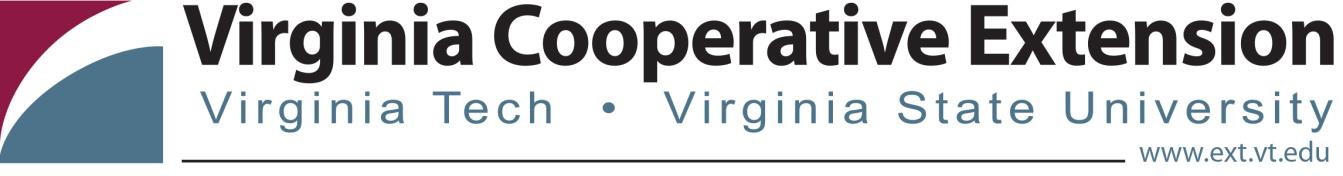 Virginia Corn Silage Hybrid Trials in 2021Authored by W. Thomason, Extension Agronomist, Grains, School of Plant and Environmental Sciences, Virginia Tech, C. Bishop, Research Specialist Senior, School of Plant and Environmental Sciences, Virginia Tech; E. Rucker, Research Associate, School of Plant and Environmental Sciences, Virginia Tech; Other contributors: David Yutzy, owner, Windcrest Holsteins; Doug Horn, Extension Agent, ANR, Crop and Soil Sciences, Rockingham County; Greg Lillard, Farm Manager, Northern Piedmont Center, School of Plant and Environmental Sciences; Ned Jones, Farm Manager, Southern Piedmont Agricultural Research and Extension Center; Phil Blevins, Extension Agent, ANR, Crop and Soil Sciences, Washington CountyTable of ContentsIntroductionThis report contains the results for performance trials from commercial corn hybrids produced for silage at four locations in Virginia in 2021 as well as two- and three-year average performance, when available. In order to avoid problems with comparisons over sites and years, multi-year yields are presented as a percentage of the total called relative yield at that particular site-year combination. All locations were planted with a Wintersteiger PlotKing 2600 planter and harvested with commercial silage equipment.  Yields are presented on a dry matter and 35% dry matter basis for comparison. Quality analysis was performed using a Foss NIR XDS Rapid Content Analyzer. All hybrids entered in the Virginia trials were submitted for testing by commercial companies. The locations at which particular hybrids were entered were specified by the company. Companies entering hybrids were charged a fee for each hybrid per location to support the Virginia Corn Silage Performance Trials.Yield DifferencesExperimental plots vary in yield and other measurements due to location in the field and other factors which cannot be controlled. Statistics given in the tables are intended to help the reader make valid comparisons between hybrids. The magnitude of difference due to uncontrollable variation has been computed for the data and is listed at the bottom of columns as the LSD (.10) (least significant difference with 90% confidence).Differences less than the LSD are assumed not to be real differences with 90% confidence.Hybrid SelectionMulti-year results are more reliable than single-year results.When making hybrid selections it is important to realize that hybrids differ in their performance under differing environments. Some hybrids are more adapted to a wide range of environments. Hybrid performance may differ with year and location variations of rainfall, temperature, pests and other environmental variables. In these experiments, many hybrids have essentially the same yield, and great care should be taken in interpreting the results of a single year's tests, especially at only one location.For these reasons it is important, whenever possible, to also look at a hybrid's average yield across locations when making selections. Multi-year averages give greater confidence to hybrid performance decisions. Relative yield tables compare the yield of a hybrid to the average yield of all hybrids in the test. These tables are an excellent summary of yield potential compared to other hybrids.Understanding Relative YieldCompanies entering silage hybrids decide which hybrids are planted at which locations. In 2020, some hybrids were planted at all four locations and others at only one or two sites.Combining and comparing absolute yield and other results from multiple sites is inappropriate when not all hybrids are planted at all locations. For example, one hybrid might have an unfair advantage in such a comparison because it was tested only at sites with ideal growing conditions. Another hybrid tested at sites with less-than-ideal growing conditions would have yields that tended to be lower. In this example, it would be difficult to determine whether yield differences were because of differences in genetic yield potential or simply because of differences in the environmental conditions under which they were tested. The solution is to compare hybrids based on relative yields rather than absolute yields.To calculate relative yield, the yield for each hybrid at each site is divided by the average yield for all hybrids tested at that same site and multiplied by 100. Once each hybrid at each site has been assigned a relative yield, comparisons can be made between hybrids tested at the same site or different sites. For hybrids tested at multiple sites, we can also calculate a multi-site relative yield average.Relative yields of 100 indicate hybrids that were average performers. Relative yields greater than 100 indicate yields above-average. Relative yields less than 100 indicate yields below-average. The magnitude of the relative yield numbers indicates how far above or below average a hybrid performed. For example, a hybrid with a relative yield of 110 yielded 10% above the average yield for all hybrids at that site.Selecting hybrids for both yield and qualityMilk2006 is used to condense multiple corn silage quality and digestibility factors into one easy-to-compare “milk per ton” number. This system also generates a “milk per acre” rating for each hybrid, calculated by multiplying yield (tons per acre) by quality (pounds of milk per ton). The same problem described above for multi-site yield comparisons exists for yield by quality comparisons: not all hybrids were tested at all sites. Therefore, relative quality and relative yield x quality ratings were calculated.Milk2006 is a system developed by University of Wisconsin researchers to simplify quality comparisons between corn silage samples. Included in the analysis are variety identification, kernel processing, dry matter, crude protein, NDF, in-vitro NDF digestibility, starch percent and yield per acre. Compared to Milk2000, Milk2006 values more accurately address the effects of fiber digestibility on silage quality. Milk2006 has proven to more accurately reflect actual milk production than earlier versions of the program.Milk2006 was designed solely as an index to be used when making quality comparisons between silage samples or hybrids. Milk per ton or milk per acre numbers should not be used to predict actual milk production on your farm. Milk per ton is more accurate at predicting cow performance since it includes quality factors that affect milk production. Milk per acre allows consideration of yield as well as quality factors.Use other informationConsider as much other information as possible from other independent sources before selecting hybrids. Look for agronomic as well as silage quality data.Companies Participating in the 2021 Virginia Tech Corn Silage Hybrid Trials2021 Virginia Tech Corn Silage Hybrid Trials Plot Information(Rates are on a per acre basis.)Blackstone (Southern Piedmont Agricultural Research & Extension Center)Planted:	April 9, 2021 conventional tillageHarvested:	August 2, 2021Pesticide:	1 pt Brawl + 1 qt atrazine April 17, 2020; 5 lb Force 3G® at plantingIrrigation	1” applied May 19 2021; 1” applied May 26, 2021Fertilizer:	1000 lb 10-10-10 pre-plant incorporated April 5, 2021; 17 gal 20-10-0-2S-.13B-.25Zn at planting;80 lb N top-dressed using UAN May 18,2021Population:	34,000 ppaPlot Size:	2 rows 25' x 30" 4 replications Soil Type:	Appling sandy loam Cooperator:	Ned JonesOrange (Northern Piedmont Center)Planted:	April 13, 2021 no-tillHarvested:	August 12, 2021Pesticide:	1.5 pt paraquat + 1 pt atrazine + 1.5 qt Lumax preplant; 5 lb Force 3G® at plantingIrrigation	1” applied 5/21/21; 1” applied 5/27/2001Fertilizer:	30-30-30 April 13, 2021; 17 gal 20-10-0-2S-.13B-.25Zn at planting;70 lb N side-dressed May24, 2021; 70 lb N side-dressed June 8, 2021;Population:	32,000 ppaPlot Size:	2 rows 25' x 30" 4 replications Soil Type:	Davidson clayCooperator:	Greg LillardShenandoah Valley (Timberville - Thanks to David Yutzy and Windcrest Holsteins)Planted:	May 15, 2020 no-till after rye silage Harvested:	September 15, 2020Pesticide:	1.5 pt paraquat + 1 pt atrazine + 1.5 qt Lumax preplantIrrigation	1” applied 5/21/21Fertilizer:	43 lb sulfur + 53 lb potash in January; 10,000 gallons dairy manure injected preplant; 17 gal 15- 15-0-2S-.13B-.25Zn at planting; 90 lb N from urea side-dressedPopulation:	31,643 ppaCooperators:	Doug Horn and David YutzyWashington County (Southwest Virginia Agricultural Research & Extension Center)Planted:	May 12, 2020 no-tillHarvested:	September 17, 2021Pesticide:	28 oz atrazine + 3 qt Acuron® + 1 qt glyphosate pre-plant; 5 lb Force 3G® at planting Fertilizer:	170-60-100-25S preplant; 17 gal 15-15-0-2S-.13B-.25Zn at planting; 100 lb N side-dressed Plot Size:	2 rows 35' x 30" 4 replicationsSoil Type:	Wyrick-Marbie silt loamCooperator:	Phil BlevinsTable 1. List of hybrids in the 2021 Virginia Tech Corn Silage Hybrid Test.1 Days to maturity (DTM) provided by company; differences in maturity rating methods may exist.2 Number of observations hybrid occurred; the greater the observations, the more reliable the data. Note: Shaded hybrids indica te hybrids entered in less than 3 locations. Hybrids are sorted by Brand, then DTM.Table 2. The Handy Bt Trait Table for U.S. corn production, updated February 2021 (thanks to Chris DiFonzo, Michigan State University, difonzo@msu.edu)Abbreviations used in the Trait TableInsect targetsBCW black cutworm CEW corn earworm CR corn rootworm(N- Northern, W- Western) ECB European corn borerFAW fall armyworm SB stalk borerSCB sugarcane borerSWCB southwestern corn bore TAW true armywormWBC western bean cutwormHerbicide toleranceE Enlist - 2,4-D and ‘FOPs’G glyphosateR Roundup Ready 2 - glyphosateLL Liberty Link - glufosinateVirginia Cooperative Extension	8Figure 1. Average relative yield versus quality across sites, 2021Figure 2. High-yielding and high-quality hybrids in at least 3 site/year combinations in 2021Visit Virginia Cooperative Extension: ext.vt.eduVirginia Cooperative Extension is a partnership of Virginia Tech, Virginia State University, the U.S. Department of Agriculture, and local governments. Its programs and employment are open to all, regardless of age, color, disability, gender, gender identity, gender expression, national origin, political affiliation, race, religion, sexual orientation, genetic information, military status, or any other basis protected by law.2021													VCE-000NPCompanyBrandAddressAugusta SeedAugusta SeedPO Box 899, Verona, VA 24482Corteva Agriscience Ag. Division Dow/DupontPioneer7200 NW 62nd Ave., Johnston, IA 50131Erwin-Keith, Inc.Progeny Ag Products1529 Hwy 193, Wynne, AR 72396GROWMARKFS308 NE Front Street, Milford, DE 19963King's AgriSeedsRedtail1828 Freedom Rd #101, Lancaster, PA 17601Mid-Atlantic SeedsMid-Atlantic204 St. Charles Way #163, York, PA 17402Nutrien Ag SolutionsDyna-Gro396 Washington St., Boydton, VA 23917Partners Brand Seed Co.Partners Brand4610E State Rd 120, Howe, IN 46746Seed Consultants, Inc.Seed Consultants648 Miami Trace Rd., Washington Court House, OH 43160Seedway, LLCSeedway1734 Railroad Pl, Hall, NY 14463Syngenta SeedsNK Brand4013 Fairmount Pike, Signal Mountain, TN 37377CompanyBrand HybridDTM1Seed TreatmentTrait PackageOBS2Augusta Seed  AugustaA5663113Cruiser Maxx® 250Agrisure 3000GT1Augusta Seed  AugustaA1367117Cruiser Maxx® 250Agrisure Duracade® 5222 E-Z 1Augusta Seed  AugustaA9967117Cruiser Maxx® 250Agrisure 3000GT 3Augusta Seed  AugustaA6362112Cruiser Maxx® 250Agrisure Duracade® 5122 E-Z 1Augusta Seed  AugustaA4567117Cruiser Maxx® 250Agrisure Duracade® 5222 E-Z 1Nutrien Ag SolutionsDyna-Gro D58VC65118Acceleron® 500/Poncho® 500/VOTiVO®500 EDCVT Double PRO® 1Nutrien Ag SolutionsDyna-Gro D55VC80115Acceleron® 500/Poncho® 500/VOTiVO®500 EDCVT Double PRO® 1Nutrien Ag SolutionsDyna-Gro D57VC17117Acceleron® 500/Poncho® 500/VOTiVO®500 EDCVT Double PRO® 1Nutrien Ag SolutionsDyna-Gro D57TC29117Acceleron® 500/Poncho® 500/VOTiVO®500 EDCTrecepta®1GROWMARKFSFS 62ZX1 RIB112SmartStax® RIB Complete®4GROWMARKFSFS 6406X RIB114SmartStax® RIB Complete®4GROWMARKFSFS 6595X RIB115SmartStax® RIB Complete®4GROWMARKFSFS 65R87SS115SmartStax® RIB Complete®4GROWMARKFSFS 64SX1 RIB114SmartStax® RIB Complete®4GROWMARKFSFS 6818X RIB118SmartStax® RIB Complete®4Mid-Atlantic SeedsMid-AtlanticMA8128VT2PRIB112Acceleron® 250VT Double PRO® RIB Complete1Mid-Atlantic SeedsMid-AtlanticMA5166GT3VIP116Cruiser Maxx® 250Agrisure Viptera® 31111Mid-Atlantic SeedsMid-AtlanticMA8141DGVT2PRIB114Acceleron® 250DroughtGard® VT Double PRO® RIB Complete®1Mid-Atlantic SeedsMid-AtlanticMA5155GT3VIP115Cruiser Maxx® 250Agrisure Viptera® 31111Mid-Atlantic SeedsMid-AtlanticMA8158SSRIB115Acceleron® 250SmartStax® RIB Complete®1Mid-Atlantic SeedsMid-AtlanticMA5161DCVIPEZ116Cruiser Maxx® 250Agrisure Duracade® 5222 E-Z 1Mid-Atlantic SeedsMid-AtlanticMA5165HDGT3116Cruiser Maxx® 250Agrisure 3000GT 1Mid-Atlantic SeedsMid-AtlanticMA5083DCEZ108Cruiser Maxx® 250Agrisure Duracade® 5122 E-Z 1Mid-Atlantic SeedsMid-AtlanticMA7103HDDCEZ110Cruiser Maxx® 250Agrisure Duracade® 5122 E-Z 1Mid-Atlantic SeedsMid-AtlanticMA5101VIP3330110Cruiser Maxx® 250Agrisure Viptera® 3330 E-Z Refuge1Mid-Atlantic SeedsMid-AtlanticMA7144HDDCEZ114Cruiser Maxx® 250Agrisure Duracade® 5122 E-Z 1Syngenta SeedsNK BrandNK1677-3110116Cruiser Maxx® 250Agrisure Viptera® 31104Syngenta SeedsNK BrandNK1748-3110117Cruiser Maxx® 250Agrisure Viptera® 31104Syngenta SeedsNK BrandNK1661-3120A116Cruiser Maxx® 250Agrisure Viptera® 3120 E-Z Refuge4Partners Brand Seed Co.Partners BrandPB 11702117Alert 2500™conventional1Partners Brand Seed Co.Partners BrandPB 8580115Alert 2500™Agrisure Viptera® 31111Partners Brand Seed Co.Partners BrandPB 8600116Alert 2500™Agrisure Viptera® 31101Corteva AgrisciencePioneer BrandP0921AMXT109Poncho® 1250/VOTiVO®AcreMax® XTreme4Corteva AgrisciencePioneer BrandP1380Q113Poncho® 1250/VOTiVO®QROME®4Erwin-Keith IncProgeny Ag ProductsPGY 8116SS116Poncho® 1250/VOTiVO®SmartStax®4Erwin-Keith IncProgeny Ag ProductsPGY 2118VT2P118Poncho® 1250/VOTiVO®VT Double PRO® 4King's AgriSeedsRedtailRT 65T09-D1115Cruiser Maxx® 250Agrisure Duracade® 5122 E-Z 2King's AgriSeedsRedtailRT 62T83112Cruiser Maxx® 250Agrisure 3000GT2King's AgriSeedsRedtailRT 67T23117Cruiser Maxx® 250Agrisure 3000GT2Seed ConsultantsSeed ConsultantsSC1158AM™115Poncho® 500/VOTiVO®AcreMax®4Seed ConsultantsSeed ConsultantsSC1168AM™116Poncho® 500/VOTiVO®AcreMax®4Seed ConsultantsSeed ConsultantsSC1188AM™118Poncho® 500/VOTiVO®AcreMax®4Seed ConsultantsSeed ConsultantsSC1141AM™114Poncho® 1250/VOTiVO®AcreMax®4Seed ConsultantsSeed ConsultantsSC1170AM™117Poncho® 1250/VOTiVO®AcreMax®4Seed ConsultantsSeed ConsultantsSC1112AM™111Poncho® 1250/VOTiVO®AcreMax®4Seed ConsultantsSeed ConsultantsSC1122Q™112Poncho® 1250/VOTiVO®QROME®4Seedway, LLCSeedwaySW8100 GENSS(RIB)117Acceleron® 500/Poncho® 500/VOTiVO®500 EDCSmartStax® RIB Complete®4Seedway, LLCSeedwaySW 1579SS115Acceleron® 500/Poncho® 500/VOTiVO®500 EDCSmartStax® RIB Complete®4Seedway, LLCSeedwaySW6760 GENSS(RIB)112Acceleron® 500/Poncho® 500/VOTiVO®500 EDCSmartStax® RIB Complete®4Seedway, LLCSeedwaySW6540 VT2P(RIB)107Acceleron® 500/Poncho® 500/VOTiVO®500 EDCVT Double PRO® RIB Complete4Bt protein(s) (or other trait)in packageMarketed for control of:Marketed for control of:Marketed for control of:Marketed for control of:Marketed for control of:Marketed for control of:Marketed for control of:Marketed for control of:Resistance confirmed to the combination of Bts in package(check local situation)HerbicidetraitHerbicidetraitHerbicidetraitBt protein(s) (or other trait)in packageB CWC EWE CBF AWS CBS W CBT AWW BCResistance confirmed to the combination of Bts in package(check local situation)HerbicidetraitHerbicidetraitHerbicidetraitNon-BtRefuge % (cornbelt)Bt protein(s) (or other trait)in packageB CWC EWE CBF AWSBS CBS W CBT AWW BCCRResistance confirmed to the combination of Bts in package(check local situation)GRLLNon-BtRefuge % (cornbelt)B CWC EWE CBF AWSBS CBS W CBT AWW BCCRResistance confirmed to the combination of Bts in package(check local situation)GRLLENon-BtRefuge % (cornbelt)AcreMax (AM)Cry1Ab Cry1FxxxxxxxCEW FAW WBCxx5% in bagAcreMax CRW (AMRW)Cry34/35Ab1xNCR WCRxx10% in bagAcreMax1 (AM1)Cry1F Cry34/35Ab1xxxxxxxECB FAW SWB WBCNCR WCRxx10% in bag20% ECBAcreMax Leptra (AML)Cry1Ab Cry1F Vip3Axxxxxxxxxxx5% in bagAcreMax TRIsect (AMT)Cry1Ab Cry1FmCry3AxxxxxxxxCEW FAW WBC WCRxx10% in bagAcreMax Xtra (AMX)Cry1Ab Cry1FCry34/35Ab1xxxxxxxxCEW FAW WBCNCR WCRxx10% in bagAcreMax Xtreme (AMXT)Cry1Ab Cry1FmCry3A Cry34/35Ab1xxxxxxxxCEW FAW WBC WCRxx5% in bagAgrisure 3010 (BR)Cry1AbxxxxCEWxx20%Agrisure 3000GT & 3011ACry1Ab mCry3AxxxxxCEW WCRxx20%Agrisure Viptera 3110 (VR)Cry1Ab Vip3Axxxxxxxxxxx20%Agrisure Viptera 3111 (A4)Cry1Ab Vip3A mCry3AxxxxxxxxxxWCRxx20%Agrisure 3120 E-Z Refuge (BZ)Cry1Ab Cry1FxxxxxxxCEW FAW WBCxSee bag tag. EZ0=no EZ1=yes5% in bagAgrisure 3122 E-Z RefugeCry1Ab Cry1FmCry3A Cry34/35Ab1xxxxxxxxCEW FAW WBC WCRxSee bag tag. EZ0=no EZ1=yes5% in bagAgrisure Viptera 3220 E-Z (VZ)Cry1Ab Cry1F Vip3AxxxxxxxxxxSee bag tag. EZ0=no EZ1=yes5% in bagAgrisure Viptera 3330 E-ZCry1Ab Vip3A Cry1A.105/Cry2Ab2xxxxxxxxxxSee bag tag. EZ0=no EZ1=yes5% in bagAgrisure Duracade 5122 E-Z (D1)Cry1Ab Cry1F mCry3A eCry3.1AbxxxxxxxxCEW FAW WBC WCRxSee bag tag. EZ0=no EZ1=yes5% in bagAgrisure Duracade 5222 E-Z (D2)Cry1Ab Cry1F Vip3AmCry3A eCry3.1AbxxxxxxxxxxWCRxSee bag tag. EZ0=no EZ1=yes5% in bagAgrisure Duracade 5332-E-ZCry1A.105/Cry2Ab2 Cry1Ab Vip3AmCry3A eCry3.1AbxxxxxxxxxxWCRxx5% in bagHerculex I (HXI)Cry1FxxxxxxECB FAW SWB WBCxx20%Herculex RW (HXRW)Cry34/35Ab1xNCR WCRxx20%Herculex XTRA (HXX)Cry1F Cry34/35Ab1xxxxxxxECB FAW SWB WBCNCR WCRxx20%Intrasect (YHR)Cry1Ab Cry1FxxxxxxxCEW FAW WBCxx5%Intrasect TRIsect (CYHR)Cry1Ab Cry1F mCry3AxxxxxxxxCEW FAW WBC WCRxx20%Intrasect Xtra (YXR)Cry1Ab Cry1F Cry34/35Ab1xxxxxxxxCEW FAW WBC NCR WCRxx20%Intrasect Xtreme (CYXR)Cry1Ab Cry1FmCry3A Cry34/35Ab1xxxxxxxxCEW FAW WBC WCRxx5%Leptra (VYHR)Cry1Ab Cry1F Vip3Axxxxxxxxxxx5%Powercore a (PW)PW Refuge Advanced b (PWRA)Cry1A.105/Cry2Ab2 Cry1FxxxxxxxCEW WBCxxa5%b5% in bagPowercore Enlist (PWE)Same as PowercorexxxxxxxCEW WBCxxx5% in bagQROME (Q)Cry1Ab  Cry1F mCry3A Cry34/35Ab1xxxxxxxxCEW FAW WBC WCRxx5% in bagSmartStax a (SX,STX or SS)STX Refuge Advanced b (SXRA)STX RIB Complete b (STXRIB)Cry1A.105/Cry2Ab2Cry1F Cry3Bb1Cry34/35Ab1xxxxxxxxCEW WBCNCR WCRxxa5%b 5% in bagSmartStax Enlist (SXE)Same as SmartStaxxxxxxxxxSame as SmartStaxxxx5% in bagSmartStax Pro*2022 commercialization dateSame as SmartStax+ DvSnf7 dsRNAxxxxxxxxCEW WBCxx5% in bagTrecepta a (TRE)Trecepta RIB Complete b (TRERIB)Cry1A.105/Cry2Ab2 Vip3Axxxxxxxxxxa5%b5% in bagTRIsect (CHR)Cry1F mCry3AxxxxxxxECB FAW SWB WBCWCRxx20%VT DoublePRO a (VT2P)VT2P RIB Completeb (VT2PRIB)Cry1A.105/Cry2Ab2xxxxxxCEWxa5%b5% in bagVT TriplePRO c (VT3P)VT3P RIB Complete d (VT3PRIB)Cry1A.105/Cry2Ab2 Cry3Bb1xxxxxxxCEWNCR WCRxc20%D10% in bagYieldgard Corn Borer (YGCB)Cry1AbxxxxCEWx20%Yieldgard Rootworm (YGRW)Cry3Bb1xNCR WCRx20%Yieldgard VT Triple (VT3)Cry1Ab Cry3Bb1xxxxxCEW NCR WCRx20%VT DoublePRO a		(VT2P) VT2P RIB Completeb	(VT2PRIB)Cry1A.105/Cry2Ab2xxxxxxCEWxa5%b5% in bagVT TriplePRO c		(VT3P) VT3P RIB Complete d	(VT3PRIB)Cry1A.105/Cry2Ab2 Cry3Bb1xxxxxxxCEWNCR WCRxc20%D10% in bagYieldgard Corn Borer	(YGCB)Cry1AbxxxxCEWx20%Yieldgard Rootworm	(YGRW)Cry3Bb1xNCR WCRx20%Yieldgard VT Triple	(VT3)Cry1Ab Cry3Bb1xxxxxCEW	NCR WCRx20%VT DoublePRO a		(VT2P) VT2P RIB Completeb	(VT2PRIB)Cry1A.105/Cry2Ab2xxxxxxCEWxa5%b5% in bagVT TriplePRO c		(VT3P) VT3P RIB Complete d	(VT3PRIB)Cry1A.105/Cry2Ab2 Cry3Bb1xxxxxxxCEWNCR WCRxc20%D10% in bagYieldgard Corn Borer	(YGCB)Cry1AbxxxxCEWx20%Yieldgard Rootworm	(YGRW)Cry3Bb1xNCR WCRx20%Yieldgard VT Triple	(VT3)Cry1Ab Cry3Bb1xxxxxCEW	NCR WCRx20%Table 3. Multi-year, multi-site relative ton per acre (yield).Table 3. Multi-year, multi-site relative ton per acre (yield).Table 3. Multi-year, multi-site relative ton per acre (yield).Table 3. Multi-year, multi-site relative ton per acre (yield).Table 3. Multi-year, multi-site relative ton per acre (yield).Table 3. Multi-year, multi-site relative ton per acre (yield).Table 3. Multi-year, multi-site relative ton per acre (yield).Table 3. Multi-year, multi-site relative ton per acre (yield).Table 3. Multi-year, multi-site relative ton per acre (yield).Table 3. Multi-year, multi-site relative ton per acre (yield).BrandHybridDTM per Co.1Shenandoah ValleyShenandoah ValleyShenandoah ValleyShenandoah ValleyNorthern PiedmontNorthern PiedmontNorthern PiedmontNorthern PiedmontSouthern PiedmontSouthern PiedmontSouthern PiedmontSouthern PiedmontSouthern PiedmontSouthern PiedmontSouthwest / MountainSouthwest / MountainSouthwest / MountainSouthwest / MountainSouthwest / MountainMulti-Site AverageNumber of Obs.2202120202021202020212020202020212020-----------------------------------------------------Relative Ton per Acre3----------------------------------------------------------------------------------------------------------Relative Ton per Acre3----------------------------------------------------------------------------------------------------------Relative Ton per Acre3----------------------------------------------------------------------------------------------------------Relative Ton per Acre3----------------------------------------------------------------------------------------------------------Relative Ton per Acre3----------------------------------------------------------------------------------------------------------Relative Ton per Acre3----------------------------------------------------------------------------------------------------------Relative Ton per Acre3----------------------------------------------------------------------------------------------------------Relative Ton per Acre3----------------------------------------------------------------------------------------------------------Relative Ton per Acre3----------------------------------------------------------------------------------------------------------Relative Ton per Acre3----------------------------------------------------------------------------------------------------------Relative Ton per Acre3----------------------------------------------------------------------------------------------------------Relative Ton per Acre3----------------------------------------------------------------------------------------------------------Relative Ton per Acre3----------------------------------------------------------------------------------------------------------Relative Ton per Acre3----------------------------------------------------------------------------------------------------------Relative Ton per Acre3----------------------------------------------------------------------------------------------------------Relative Ton per Acre3----------------------------------------------------------------------------------------------------------Relative Ton per Acre3----------------------------------------------------------------------------------------------------------Relative Ton per Acre3----------------------------------------------------------------------------------------------------------Relative Ton per Acre3----------------------------------------------------------------------------------------------------------Relative Ton per Acre3----------------------------------------------------------------------------------------------------------Relative Ton per Acre3-----------------------------------------------------Mid-AtlanticMA5083DCEZ108138*------------------------1381Mid-AtlanticMA5101VIP3330110123*------------------------1231Pioneer BrandP1380Q113124*145*83120*124**104104106*911128Dyna-GroD55VC80115------113*106*---------------1102RedtailRT 62T83112125*---93------------------1092Dyna-GroD57TC29117------109------------1091Caverndale FarmsCF 859 VIP 3111114------------------------1071071Pioneer BrandP0921AMXT109107*---100---99------121*---1074Mid-AtlanticMA8141DGVT2P11484129*---------------------1062NK BrandNK1748-3110117109*103108*---109122122*87---1066Seed ConsultantsSC1112AM™111123*---111*---96------91---1054Seed ConsultantsSCS 1158AM™11584124*89113*107111111*81132**1058Dyna-GroD58VC65118------------106103103------1052Progeny Ag ProductsPGY 8116SS116117*---99---96------106*---1054Progeny Ag ProductsPGY 2118VT2P118106*---112*---103------95---1044Seed ConsultantsSCS 1168AM™11680106111*961219696113*1091048Pioneer BrandP1197AMXT111---135*---104*---8484---921044AugustaA4567117104*------------------------1041FSFS 6818X RIB118118*---97---96------104*---1044AugustaA5663-3000GT113119*87---------------------1032Pioneer BrandP1415Q114---104---101---111111*---941034Seed ConsultantsSC 1121AM™112---92---95---111111*---112**1034Mid-AtlanticMA5161VIP3220EZ116109*95---------------------1022AugustaA996711798---101*101---------98113**1025Mid-AtlanticMA5155GT3VIP115102*------------------------1021FSFS 65R87SS115110*---98---100------100---1024SeedwaySW6760 GENSSRIB112102*---9191115------109*---1025Seed ConsultantsSCS 1111Q™111---113---108*---8585---1001024Dyna-GroD57VC17117------100------102102------1012NK BrandNK1677-311011684112115*---90101101101---1006Seed ConsultantsSC1122Q™112106*---93---88------114*---1004AugustaA136711798120------------------831003AugustaA6362112100*------------------------1001NK BrandNK1661-3120A11696---109*---81------113*---1004FSFS 62ZX1 RIB112111*---95---101------92---1004Seed ConsultantsSCS 1188AM™118103*9499109*881011011021021008SeedwaySW6540 VT2PRIB107122*---9797101------81---995FSFS 6595X RIB11596---89---108------105*---994Seed ConsultantsSCS 1170AM™117108*93102*9394102102108*95998Caverndale FarmsCF 814 3000GT112------------------------99991FSFS 6406X RIB11479---119*---88------109*---994Caverndale FarmsCF 753 GTCBLL107------------------------98981Progeny Ag ProductsPGY 9117VT2P117---94---86---9797---114**984FSFS 64SX1 RIB11474---95---117------103*---974RedtailRT 65T09-D1115102*---92------------------972SeedwaySW8100 GENSSRIB11778---104*10493------104*---975AugustaA7768118------------------------95951SeedwaySW GXX7902 GENSSRIB115115*---929276------99---955Seed ConsultantsSCS 1141AM™1146411295106*948181104*100958Mid-AtlanticMA8158SS11589100---------------------942Mid-AtlanticMA5165GT311685101---------------------932Progeny Ag ProductsPGY 7118VT2P118---76---100---9191---104934AugustaA4463113---81---104*---------------932Caverndale FarmsCF 889 VIP 3111117------------------------92921Pioneer BrandP1847AMXT118---87---88---103103---88924LG SeedsLG66C32VT2RIB116---79---104---------------912RedtailRT 67T2311780---100------------------902Caverndale FarmsCF 794 VIP 3111109------------------------88881Mid-AtlanticMA8128VT2PRIB11288---------------------881Mid-AtlanticMA5144HDDCEZ11487------------------------871AugustaA5262112---86---------------------861Partners BrandPB 11702117---------------------86---861Mid-AtlanticMA5166GT3VIP1167498---------------------862Partners BrandPB 8600116---------------------84---841Mid-AtlanticMA5103HDDCEZ11084------------------------841Dyna-GroD53VC33113---------84---------------841Partners BrandPB 8580115---------------------83---831LG SeedsLG62C35VT2RIB112---80---82---------------8121 Days to maturity provided by company; differences in maturity rating methods may exist between companies.1 Days to maturity provided by company; differences in maturity rating methods may exist between companies.1 Days to maturity provided by company; differences in maturity rating methods may exist between companies.1 Days to maturity provided by company; differences in maturity rating methods may exist between companies.1 Days to maturity provided by company; differences in maturity rating methods may exist between companies.1 Days to maturity provided by company; differences in maturity rating methods may exist between companies.1 Days to maturity provided by company; differences in maturity rating methods may exist between companies.1 Days to maturity provided by company; differences in maturity rating methods may exist between companies.1 Days to maturity provided by company; differences in maturity rating methods may exist between companies.1 Days to maturity provided by company; differences in maturity rating methods may exist between companies.1 Days to maturity provided by company; differences in maturity rating methods may exist between companies.1 Days to maturity provided by company; differences in maturity rating methods may exist between companies.2 Hybrids tested over more site/year combinations provide a better estimate of hybrid performance than those tested only in a single site/year location.2 Hybrids tested over more site/year combinations provide a better estimate of hybrid performance than those tested only in a single site/year location.2 Hybrids tested over more site/year combinations provide a better estimate of hybrid performance than those tested only in a single site/year location.2 Hybrids tested over more site/year combinations provide a better estimate of hybrid performance than those tested only in a single site/year location.2 Hybrids tested over more site/year combinations provide a better estimate of hybrid performance than those tested only in a single site/year location.2 Hybrids tested over more site/year combinations provide a better estimate of hybrid performance than those tested only in a single site/year location.2 Hybrids tested over more site/year combinations provide a better estimate of hybrid performance than those tested only in a single site/year location.2 Hybrids tested over more site/year combinations provide a better estimate of hybrid performance than those tested only in a single site/year location.2 Hybrids tested over more site/year combinations provide a better estimate of hybrid performance than those tested only in a single site/year location.2 Hybrids tested over more site/year combinations provide a better estimate of hybrid performance than those tested only in a single site/year location.2 Hybrids tested over more site/year combinations provide a better estimate of hybrid performance than those tested only in a single site/year location.2 Hybrids tested over more site/year combinations provide a better estimate of hybrid performance than those tested only in a single site/year location.2 Hybrids tested over more site/year combinations provide a better estimate of hybrid performance than those tested only in a single site/year location.2 Hybrids tested over more site/year combinations provide a better estimate of hybrid performance than those tested only in a single site/year location.2 Hybrids tested over more site/year combinations provide a better estimate of hybrid performance than those tested only in a single site/year location.2 Hybrids tested over more site/year combinations provide a better estimate of hybrid performance than those tested only in a single site/year location.2 Hybrids tested over more site/year combinations provide a better estimate of hybrid performance than those tested only in a single site/year location.2 Hybrids tested over more site/year combinations provide a better estimate of hybrid performance than those tested only in a single site/year location.2 Hybrids tested over more site/year combinations provide a better estimate of hybrid performance than those tested only in a single site/year location.2 Hybrids tested over more site/year combinations provide a better estimate of hybrid performance than those tested only in a single site/year location.2 Hybrids tested over more site/year combinations provide a better estimate of hybrid performance than those tested only in a single site/year location.2 Hybrids tested over more site/year combinations provide a better estimate of hybrid performance than those tested only in a single site/year location.3 Relative Ton per Acre (yield) calculated by dividing Ton per Acre for each hybrid at each site/year by the average Ton per Acre for that site/year.3 Relative Ton per Acre (yield) calculated by dividing Ton per Acre for each hybrid at each site/year by the average Ton per Acre for that site/year.3 Relative Ton per Acre (yield) calculated by dividing Ton per Acre for each hybrid at each site/year by the average Ton per Acre for that site/year.3 Relative Ton per Acre (yield) calculated by dividing Ton per Acre for each hybrid at each site/year by the average Ton per Acre for that site/year.3 Relative Ton per Acre (yield) calculated by dividing Ton per Acre for each hybrid at each site/year by the average Ton per Acre for that site/year.3 Relative Ton per Acre (yield) calculated by dividing Ton per Acre for each hybrid at each site/year by the average Ton per Acre for that site/year.3 Relative Ton per Acre (yield) calculated by dividing Ton per Acre for each hybrid at each site/year by the average Ton per Acre for that site/year.3 Relative Ton per Acre (yield) calculated by dividing Ton per Acre for each hybrid at each site/year by the average Ton per Acre for that site/year.3 Relative Ton per Acre (yield) calculated by dividing Ton per Acre for each hybrid at each site/year by the average Ton per Acre for that site/year.3 Relative Ton per Acre (yield) calculated by dividing Ton per Acre for each hybrid at each site/year by the average Ton per Acre for that site/year.3 Relative Ton per Acre (yield) calculated by dividing Ton per Acre for each hybrid at each site/year by the average Ton per Acre for that site/year.3 Relative Ton per Acre (yield) calculated by dividing Ton per Acre for each hybrid at each site/year by the average Ton per Acre for that site/year.3 Relative Ton per Acre (yield) calculated by dividing Ton per Acre for each hybrid at each site/year by the average Ton per Acre for that site/year.3 Relative Ton per Acre (yield) calculated by dividing Ton per Acre for each hybrid at each site/year by the average Ton per Acre for that site/year.3 Relative Ton per Acre (yield) calculated by dividing Ton per Acre for each hybrid at each site/year by the average Ton per Acre for that site/year.3 Relative Ton per Acre (yield) calculated by dividing Ton per Acre for each hybrid at each site/year by the average Ton per Acre for that site/year.3 Relative Ton per Acre (yield) calculated by dividing Ton per Acre for each hybrid at each site/year by the average Ton per Acre for that site/year.3 Relative Ton per Acre (yield) calculated by dividing Ton per Acre for each hybrid at each site/year by the average Ton per Acre for that site/year.3 Relative Ton per Acre (yield) calculated by dividing Ton per Acre for each hybrid at each site/year by the average Ton per Acre for that site/year.3 Relative Ton per Acre (yield) calculated by dividing Ton per Acre for each hybrid at each site/year by the average Ton per Acre for that site/year.3 Relative Ton per Acre (yield) calculated by dividing Ton per Acre for each hybrid at each site/year by the average Ton per Acre for that site/year.3 Relative Ton per Acre (yield) calculated by dividing Ton per Acre for each hybrid at each site/year by the average Ton per Acre for that site/year.3 Relative Ton per Acre (yield) calculated by dividing Ton per Acre for each hybrid at each site/year by the average Ton per Acre for that site/year.3 Relative Ton per Acre (yield) calculated by dividing Ton per Acre for each hybrid at each site/year by the average Ton per Acre for that site/year.3 Relative Ton per Acre (yield) calculated by dividing Ton per Acre for each hybrid at each site/year by the average Ton per Acre for that site/year.3 Relative Ton per Acre (yield) calculated by dividing Ton per Acre for each hybrid at each site/year by the average Ton per Acre for that site/year.3 Relative Ton per Acre (yield) calculated by dividing Ton per Acre for each hybrid at each site/year by the average Ton per Acre for that site/year.3 Relative Ton per Acre (yield) calculated by dividing Ton per Acre for each hybrid at each site/year by the average Ton per Acre for that site/year.  Numbers over 100 indicate above-average yield, 100 indicates average yield, numbers under 100 indicate below-average yield.  Numbers over 100 indicate above-average yield, 100 indicates average yield, numbers under 100 indicate below-average yield.  Numbers over 100 indicate above-average yield, 100 indicates average yield, numbers under 100 indicate below-average yield.  Numbers over 100 indicate above-average yield, 100 indicates average yield, numbers under 100 indicate below-average yield.  Numbers over 100 indicate above-average yield, 100 indicates average yield, numbers under 100 indicate below-average yield.  Numbers over 100 indicate above-average yield, 100 indicates average yield, numbers under 100 indicate below-average yield.  Numbers over 100 indicate above-average yield, 100 indicates average yield, numbers under 100 indicate below-average yield.  Numbers over 100 indicate above-average yield, 100 indicates average yield, numbers under 100 indicate below-average yield.  Numbers over 100 indicate above-average yield, 100 indicates average yield, numbers under 100 indicate below-average yield.  Numbers over 100 indicate above-average yield, 100 indicates average yield, numbers under 100 indicate below-average yield.  Numbers over 100 indicate above-average yield, 100 indicates average yield, numbers under 100 indicate below-average yield.  Numbers over 100 indicate above-average yield, 100 indicates average yield, numbers under 100 indicate below-average yield.  Numbers over 100 indicate above-average yield, 100 indicates average yield, numbers under 100 indicate below-average yield.  Numbers over 100 indicate above-average yield, 100 indicates average yield, numbers under 100 indicate below-average yield.  Numbers over 100 indicate above-average yield, 100 indicates average yield, numbers under 100 indicate below-average yield.  Numbers over 100 indicate above-average yield, 100 indicates average yield, numbers under 100 indicate below-average yield.* Indicates numbers similar to the highest value in that column (i.e. within one LSD of the top performer.)* Indicates numbers similar to the highest value in that column (i.e. within one LSD of the top performer.)* Indicates numbers similar to the highest value in that column (i.e. within one LSD of the top performer.)* Indicates numbers similar to the highest value in that column (i.e. within one LSD of the top performer.)* Indicates numbers similar to the highest value in that column (i.e. within one LSD of the top performer.)* Indicates numbers similar to the highest value in that column (i.e. within one LSD of the top performer.)* Indicates numbers similar to the highest value in that column (i.e. within one LSD of the top performer.)* Indicates numbers similar to the highest value in that column (i.e. within one LSD of the top performer.)* Indicates numbers similar to the highest value in that column (i.e. within one LSD of the top performer.)* Indicates numbers similar to the highest value in that column (i.e. within one LSD of the top performer.)* Indicates numbers similar to the highest value in that column (i.e. within one LSD of the top performer.)* Indicates numbers similar to the highest value in that column (i.e. within one LSD of the top performer.)* Indicates numbers similar to the highest value in that column (i.e. within one LSD of the top performer.)* Indicates numbers similar to the highest value in that column (i.e. within one LSD of the top performer.)* Indicates numbers similar to the highest value in that column (i.e. within one LSD of the top performer.)* Indicates numbers similar to the highest value in that column (i.e. within one LSD of the top performer.)* Indicates numbers similar to the highest value in that column (i.e. within one LSD of the top performer.)* Indicates numbers similar to the highest value in that column (i.e. within one LSD of the top performer.)* Indicates numbers similar to the highest value in that column (i.e. within one LSD of the top performer.)* Indicates numbers similar to the highest value in that column (i.e. within one LSD of the top performer.)* Indicates numbers similar to the highest value in that column (i.e. within one LSD of the top performer.)* Indicates numbers similar to the highest value in that column (i.e. within one LSD of the top performer.)* Indicates numbers similar to the highest value in that column (i.e. within one LSD of the top performer.)* Indicates numbers similar to the highest value in that column (i.e. within one LSD of the top performer.)* Indicates numbers similar to the highest value in that column (i.e. within one LSD of the top performer.)* Indicates numbers similar to the highest value in that column (i.e. within one LSD of the top performer.)* Indicates numbers similar to the highest value in that column (i.e. within one LSD of the top performer.)* Indicates numbers similar to the highest value in that column (i.e. within one LSD of the top performer.)  Shading indicates hybrids that were in the highest yielding group in at least three site years.  Shading indicates hybrids that were in the highest yielding group in at least three site years.  Shading indicates hybrids that were in the highest yielding group in at least three site years.  Shading indicates hybrids that were in the highest yielding group in at least three site years.  Shading indicates hybrids that were in the highest yielding group in at least three site years.  Shading indicates hybrids that were in the highest yielding group in at least three site years.  Shading indicates hybrids that were in the highest yielding group in at least three site years.  Shading indicates hybrids that were in the highest yielding group in at least three site years.  Shading indicates hybrids that were in the highest yielding group in at least three site years.  Shading indicates hybrids that were in the highest yielding group in at least three site years.  Shading indicates hybrids that were in the highest yielding group in at least three site years.  Shading indicates hybrids that were in the highest yielding group in at least three site years.  Shading indicates hybrids that were in the highest yielding group in at least three site years.  Shading indicates hybrids that were in the highest yielding group in at least three site years.  Shading indicates hybrids that were in the highest yielding group in at least three site years.  Shading indicates hybrids that were in the highest yielding group in at least three site years.  Shading indicates hybrids that were in the highest yielding group in at least three site years.  Shading indicates hybrids that were in the highest yielding group in at least three site years.  Shading indicates hybrids that were in the highest yielding group in at least three site years.  Shading indicates hybrids that were in the highest yielding group in at least three site years.  Shading indicates hybrids that were in the highest yielding group in at least three site years.  Shading indicates hybrids that were in the highest yielding group in at least three site years.  Shading indicates hybrids that were in the highest yielding group in at least three site years.  Shading indicates hybrids that were in the highest yielding group in at least three site years.  Shading indicates hybrids that were in the highest yielding group in at least three site years.  Shading indicates hybrids that were in the highest yielding group in at least three site years.  Shading indicates hybrids that were in the highest yielding group in at least three site years.  Shading indicates hybrids that were in the highest yielding group in at least three site years.Table 4. Multi-year, multi-site relative milk per ton (quality).Table 4. Multi-year, multi-site relative milk per ton (quality).Table 4. Multi-year, multi-site relative milk per ton (quality).Table 4. Multi-year, multi-site relative milk per ton (quality).Table 4. Multi-year, multi-site relative milk per ton (quality).Table 4. Multi-year, multi-site relative milk per ton (quality).BrandHybridDTM per Co.1Shenandoah ValleyShenandoah ValleyShenandoah ValleyShenandoah ValleyNorthern PiedmontNorthern PiedmontNorthern PiedmontNorthern PiedmontSouthern PiedmontSouthern PiedmontSouthern PiedmontSouthern PiedmontSouthwest / MountainSouthwest / MountainSouthwest / MountainMulti-Site AverageNumber of Obs.220212020202120202021202020212020-------------------------------------------Relative Milk per Ton--------------------------------------------------------------------------------------Relative Milk per Ton--------------------------------------------------------------------------------------Relative Milk per Ton--------------------------------------------------------------------------------------Relative Milk per Ton--------------------------------------------------------------------------------------Relative Milk per Ton--------------------------------------------------------------------------------------Relative Milk per Ton--------------------------------------------------------------------------------------Relative Milk per Ton--------------------------------------------------------------------------------------Relative Milk per Ton--------------------------------------------------------------------------------------Relative Milk per Ton--------------------------------------------------------------------------------------Relative Milk per Ton--------------------------------------------------------------------------------------Relative Milk per Ton--------------------------------------------------------------------------------------Relative Milk per Ton--------------------------------------------------------------------------------------Relative Milk per Ton--------------------------------------------------------------------------------------Relative Milk per Ton--------------------------------------------------------------------------------------Relative Milk per Ton-------------------------------------------Dyna-GroD58VC65118------------132*98------1152Seed ConsultantsSC1122Q™112101---110*---128*---102*---1104Seed ConsultantsSC1112AM™111------100---127*---103*---1103AugustaA5262112---108*------------------1081RedtailRT 62T8311299---114*---------------1072NK BrandNK1661-3120A116104*---111*---------103*---1063FSFS 65R87SS115104*---112*---109*---98---1064Mid-AtlanticMA5165GT3116-105*------------------1051Caverndale FarmsCF 889 VIP 3111117---------------------1041041Pioneer BrandP1415Q114---107*---99---106*---1001034Progeny Ag ProductsPGY 9117VT2P117---107*---104*---98---1031034NK BrandNK1748-311011798105*106*---102*108*97---1036Progeny Ag ProductsPGY 8116SS116105*---102*---104*---100---1034Pioneer BrandP0921AMXT10994---99---103*---113*---1024FSFS 62ZX1 RIB11299---110*---98---101---1024Caverndale FarmsCF 753 GTCBLL107---------------------1021021Seed ConsultantsSCS 1170AM™117105*99*114*103*95104*97991028Mid-AtlanticMA8141DGVT2P114105*98------------------1012Seed ConsultantsSCS 1141AM™114108*96104*106*9390109*1051018Caverndale FarmsCF 794 VIP 3111109---------------------1011011AugustaA136711796105*---------------1011013LG SeedsLG62C35VT2RIB112---100*---101*------------1002Mid-AtlanticMA5166GT3VIP116100101*------------------1002SeedwaySW GXX7902 GENSSRIB115103*---96---98---104*---1004Partners BrandPB 11702117------------------100---1001Pioneer BrandP1380Q113103*95111*1009098981061008Mid-AtlanticMA8128VT2PRIB112100---------------------1001Mid-AtlanticMA5144HDDCEZ114100---------------------1001RedtailRT 65T09-D1115103*---97---------------1002Mid-AtlanticMA8158SS115100100*------------------1002FSFS 6406X RIB11497---101---104*96---1004Pioneer BrandP1847AMXT118---100*---100---99---991004Mid-AtlanticMA5161VIP3220EZ11695104*------------------992Seed ConsultantsSC 1121AM™112---94---100*---100*---103994NK BrandNK1677-3110116102*110*104*---849997---996Seed ConsultantsSCS 1111Q™111---92---92---103*---109994AugustaA456711799---------------------991AugustaA9967117100---97102*------102*93995FSFS 6595X RIB115103*---97---99---94---984FSFS 6818X RIB118100---113*---82---98---984Dyna-GroD53VC33113---------98------------981SeedwaySW6540 VT2PRIB107100---89---98---105*---984SeedwaySW8100 GENSSRIB117101---96---96---98---984LG SeedsLG66C32VT2RIB116---98---98------------982Caverndale FarmsCF 814 3000GT112---------------------97971Progeny Ag ProductsPGY 7118VT2P118---105*---98---92---95974Seed ConsultantsSCS 1168AM™1169999*87100*97103*9797978AugustaA4463113---96---98------------972Dyna-GroD57TC29117------------97---------971Mid-AtlanticMA5155GT3VIP11597---------------------971Mid-AtlanticMA5083DCEZ10897---------------------971SeedwaySW6760 GENSSRIB11296---103*---85---102*---974Seed ConsultantsSCS 1188AM™11895101*91103*87101*9898978Seed ConsultantsSCS 1158AM™115103*96107*9980999792978Partners BrandPB 8600116------------------96---961Caverndale FarmsCF 859 VIP 3111114---------------------96961AugustaA7768118---------------------96961Progeny Ag ProductsPGY 2118VT2P118103*---104*---80---97---964Pioneer BrandP1197AMXT111---84---98---102*---98964Partners BrandPB 8580115---------------95---951Dyna-GroD57VC17117------89------101*------952Mid-AtlanticMA5101VIP333011092---------------------921Dyna-GroD55VC80115------83100------------922AugustaA5663-3000GT1139191------------------912FSFS 64SX1 RIB114100---73---90---102*---914RedtailRT 67T2311796---79---------------882Mid-AtlanticMA5103HDDCEZ110-----------------------1AugustaA6362112-----------------------11 Days to maturity provided by company; differences in maturity rating methods may exist between companies.1 Days to maturity provided by company; differences in maturity rating methods may exist between companies.1 Days to maturity provided by company; differences in maturity rating methods may exist between companies.1 Days to maturity provided by company; differences in maturity rating methods may exist between companies.1 Days to maturity provided by company; differences in maturity rating methods may exist between companies.1 Days to maturity provided by company; differences in maturity rating methods may exist between companies.1 Days to maturity provided by company; differences in maturity rating methods may exist between companies.1 Days to maturity provided by company; differences in maturity rating methods may exist between companies.1 Days to maturity provided by company; differences in maturity rating methods may exist between companies.1 Days to maturity provided by company; differences in maturity rating methods may exist between companies.1 Days to maturity provided by company; differences in maturity rating methods may exist between companies.1 Days to maturity provided by company; differences in maturity rating methods may exist between companies.1 Days to maturity provided by company; differences in maturity rating methods may exist between companies.1 Days to maturity provided by company; differences in maturity rating methods may exist between companies.1 Days to maturity provided by company; differences in maturity rating methods may exist between companies.1 Days to maturity provided by company; differences in maturity rating methods may exist between companies.1 Days to maturity provided by company; differences in maturity rating methods may exist between companies.1 Days to maturity provided by company; differences in maturity rating methods may exist between companies.1 Days to maturity provided by company; differences in maturity rating methods may exist between companies.1 Days to maturity provided by company; differences in maturity rating methods may exist between companies.2 Hybrids tested over more site/year combinations provide a better estimate of hybrid performance than those tested only in a single site/year location.2 Hybrids tested over more site/year combinations provide a better estimate of hybrid performance than those tested only in a single site/year location.2 Hybrids tested over more site/year combinations provide a better estimate of hybrid performance than those tested only in a single site/year location.2 Hybrids tested over more site/year combinations provide a better estimate of hybrid performance than those tested only in a single site/year location.2 Hybrids tested over more site/year combinations provide a better estimate of hybrid performance than those tested only in a single site/year location.2 Hybrids tested over more site/year combinations provide a better estimate of hybrid performance than those tested only in a single site/year location.2 Hybrids tested over more site/year combinations provide a better estimate of hybrid performance than those tested only in a single site/year location.2 Hybrids tested over more site/year combinations provide a better estimate of hybrid performance than those tested only in a single site/year location.2 Hybrids tested over more site/year combinations provide a better estimate of hybrid performance than those tested only in a single site/year location.2 Hybrids tested over more site/year combinations provide a better estimate of hybrid performance than those tested only in a single site/year location.2 Hybrids tested over more site/year combinations provide a better estimate of hybrid performance than those tested only in a single site/year location.2 Hybrids tested over more site/year combinations provide a better estimate of hybrid performance than those tested only in a single site/year location.2 Hybrids tested over more site/year combinations provide a better estimate of hybrid performance than those tested only in a single site/year location.2 Hybrids tested over more site/year combinations provide a better estimate of hybrid performance than those tested only in a single site/year location.2 Hybrids tested over more site/year combinations provide a better estimate of hybrid performance than those tested only in a single site/year location.2 Hybrids tested over more site/year combinations provide a better estimate of hybrid performance than those tested only in a single site/year location.2 Hybrids tested over more site/year combinations provide a better estimate of hybrid performance than those tested only in a single site/year location.2 Hybrids tested over more site/year combinations provide a better estimate of hybrid performance than those tested only in a single site/year location.2 Hybrids tested over more site/year combinations provide a better estimate of hybrid performance than those tested only in a single site/year location.2 Hybrids tested over more site/year combinations provide a better estimate of hybrid performance than those tested only in a single site/year location.3 Relative Milk per Ton (quality) calculated by dividing Milk per Ton for each hybrid at each site/year by the average Milk per Ton for that site/year.3 Relative Milk per Ton (quality) calculated by dividing Milk per Ton for each hybrid at each site/year by the average Milk per Ton for that site/year.3 Relative Milk per Ton (quality) calculated by dividing Milk per Ton for each hybrid at each site/year by the average Milk per Ton for that site/year.3 Relative Milk per Ton (quality) calculated by dividing Milk per Ton for each hybrid at each site/year by the average Milk per Ton for that site/year.3 Relative Milk per Ton (quality) calculated by dividing Milk per Ton for each hybrid at each site/year by the average Milk per Ton for that site/year.3 Relative Milk per Ton (quality) calculated by dividing Milk per Ton for each hybrid at each site/year by the average Milk per Ton for that site/year.3 Relative Milk per Ton (quality) calculated by dividing Milk per Ton for each hybrid at each site/year by the average Milk per Ton for that site/year.3 Relative Milk per Ton (quality) calculated by dividing Milk per Ton for each hybrid at each site/year by the average Milk per Ton for that site/year.3 Relative Milk per Ton (quality) calculated by dividing Milk per Ton for each hybrid at each site/year by the average Milk per Ton for that site/year.3 Relative Milk per Ton (quality) calculated by dividing Milk per Ton for each hybrid at each site/year by the average Milk per Ton for that site/year.3 Relative Milk per Ton (quality) calculated by dividing Milk per Ton for each hybrid at each site/year by the average Milk per Ton for that site/year.3 Relative Milk per Ton (quality) calculated by dividing Milk per Ton for each hybrid at each site/year by the average Milk per Ton for that site/year.3 Relative Milk per Ton (quality) calculated by dividing Milk per Ton for each hybrid at each site/year by the average Milk per Ton for that site/year.3 Relative Milk per Ton (quality) calculated by dividing Milk per Ton for each hybrid at each site/year by the average Milk per Ton for that site/year.3 Relative Milk per Ton (quality) calculated by dividing Milk per Ton for each hybrid at each site/year by the average Milk per Ton for that site/year.3 Relative Milk per Ton (quality) calculated by dividing Milk per Ton for each hybrid at each site/year by the average Milk per Ton for that site/year.3 Relative Milk per Ton (quality) calculated by dividing Milk per Ton for each hybrid at each site/year by the average Milk per Ton for that site/year.3 Relative Milk per Ton (quality) calculated by dividing Milk per Ton for each hybrid at each site/year by the average Milk per Ton for that site/year.3 Relative Milk per Ton (quality) calculated by dividing Milk per Ton for each hybrid at each site/year by the average Milk per Ton for that site/year.3 Relative Milk per Ton (quality) calculated by dividing Milk per Ton for each hybrid at each site/year by the average Milk per Ton for that site/year.  Numbers over 100 indicate above-average yield, 100 indicates average yield, numbers under 100 indicate below-average yield.  Numbers over 100 indicate above-average yield, 100 indicates average yield, numbers under 100 indicate below-average yield.  Numbers over 100 indicate above-average yield, 100 indicates average yield, numbers under 100 indicate below-average yield.  Numbers over 100 indicate above-average yield, 100 indicates average yield, numbers under 100 indicate below-average yield.  Numbers over 100 indicate above-average yield, 100 indicates average yield, numbers under 100 indicate below-average yield.  Numbers over 100 indicate above-average yield, 100 indicates average yield, numbers under 100 indicate below-average yield.  Numbers over 100 indicate above-average yield, 100 indicates average yield, numbers under 100 indicate below-average yield.  Numbers over 100 indicate above-average yield, 100 indicates average yield, numbers under 100 indicate below-average yield.  Numbers over 100 indicate above-average yield, 100 indicates average yield, numbers under 100 indicate below-average yield.  Numbers over 100 indicate above-average yield, 100 indicates average yield, numbers under 100 indicate below-average yield.  Numbers over 100 indicate above-average yield, 100 indicates average yield, numbers under 100 indicate below-average yield.  Numbers over 100 indicate above-average yield, 100 indicates average yield, numbers under 100 indicate below-average yield.  Numbers over 100 indicate above-average yield, 100 indicates average yield, numbers under 100 indicate below-average yield.  Numbers over 100 indicate above-average yield, 100 indicates average yield, numbers under 100 indicate below-average yield.  Numbers over 100 indicate above-average yield, 100 indicates average yield, numbers under 100 indicate below-average yield.  Numbers over 100 indicate above-average yield, 100 indicates average yield, numbers under 100 indicate below-average yield.  Numbers over 100 indicate above-average yield, 100 indicates average yield, numbers under 100 indicate below-average yield.  Numbers over 100 indicate above-average yield, 100 indicates average yield, numbers under 100 indicate below-average yield.  Numbers over 100 indicate above-average yield, 100 indicates average yield, numbers under 100 indicate below-average yield.  Numbers over 100 indicate above-average yield, 100 indicates average yield, numbers under 100 indicate below-average yield.* Indicates numbers similar to the highest value in that column (i.e. within one LSD of the top performer.)* Indicates numbers similar to the highest value in that column (i.e. within one LSD of the top performer.)* Indicates numbers similar to the highest value in that column (i.e. within one LSD of the top performer.)* Indicates numbers similar to the highest value in that column (i.e. within one LSD of the top performer.)* Indicates numbers similar to the highest value in that column (i.e. within one LSD of the top performer.)* Indicates numbers similar to the highest value in that column (i.e. within one LSD of the top performer.)* Indicates numbers similar to the highest value in that column (i.e. within one LSD of the top performer.)* Indicates numbers similar to the highest value in that column (i.e. within one LSD of the top performer.)* Indicates numbers similar to the highest value in that column (i.e. within one LSD of the top performer.)* Indicates numbers similar to the highest value in that column (i.e. within one LSD of the top performer.)* Indicates numbers similar to the highest value in that column (i.e. within one LSD of the top performer.)* Indicates numbers similar to the highest value in that column (i.e. within one LSD of the top performer.)* Indicates numbers similar to the highest value in that column (i.e. within one LSD of the top performer.)* Indicates numbers similar to the highest value in that column (i.e. within one LSD of the top performer.)* Indicates numbers similar to the highest value in that column (i.e. within one LSD of the top performer.)* Indicates numbers similar to the highest value in that column (i.e. within one LSD of the top performer.)* Indicates numbers similar to the highest value in that column (i.e. within one LSD of the top performer.)* Indicates numbers similar to the highest value in that column (i.e. within one LSD of the top performer.)* Indicates numbers similar to the highest value in that column (i.e. within one LSD of the top performer.)* Indicates numbers similar to the highest value in that column (i.e. within one LSD of the top performer.)  Shading indicates hybrids that were in the highest yielding group in at least three site years.  Shading indicates hybrids that were in the highest yielding group in at least three site years.  Shading indicates hybrids that were in the highest yielding group in at least three site years.  Shading indicates hybrids that were in the highest yielding group in at least three site years.  Shading indicates hybrids that were in the highest yielding group in at least three site years.  Shading indicates hybrids that were in the highest yielding group in at least three site years.  Shading indicates hybrids that were in the highest yielding group in at least three site years.  Shading indicates hybrids that were in the highest yielding group in at least three site years.  Shading indicates hybrids that were in the highest yielding group in at least three site years.  Shading indicates hybrids that were in the highest yielding group in at least three site years.  Shading indicates hybrids that were in the highest yielding group in at least three site years.  Shading indicates hybrids that were in the highest yielding group in at least three site years.  Shading indicates hybrids that were in the highest yielding group in at least three site years.  Shading indicates hybrids that were in the highest yielding group in at least three site years.  Shading indicates hybrids that were in the highest yielding group in at least three site years.  Shading indicates hybrids that were in the highest yielding group in at least three site years.  Shading indicates hybrids that were in the highest yielding group in at least three site years.  Shading indicates hybrids that were in the highest yielding group in at least three site years.  Shading indicates hybrids that were in the highest yielding group in at least three site years.  Shading indicates hybrids that were in the highest yielding group in at least three site years.Table 5. Multi-year, multi-site relative milk per acre (yield X quality)Table 5. Multi-year, multi-site relative milk per acre (yield X quality)Table 5. Multi-year, multi-site relative milk per acre (yield X quality)Table 5. Multi-year, multi-site relative milk per acre (yield X quality)Table 5. Multi-year, multi-site relative milk per acre (yield X quality)Table 5. Multi-year, multi-site relative milk per acre (yield X quality)Table 5. Multi-year, multi-site relative milk per acre (yield X quality)Table 5. Multi-year, multi-site relative milk per acre (yield X quality)Table 5. Multi-year, multi-site relative milk per acre (yield X quality)Table 5. Multi-year, multi-site relative milk per acre (yield X quality)Table 5. Multi-year, multi-site relative milk per acre (yield X quality)Table 5. Multi-year, multi-site relative milk per acre (yield X quality)Table 5. Multi-year, multi-site relative milk per acre (yield X quality)Table 5. Multi-year, multi-site relative milk per acre (yield X quality)Table 5. Multi-year, multi-site relative milk per acre (yield X quality)Table 5. Multi-year, multi-site relative milk per acre (yield X quality)Table 5. Multi-year, multi-site relative milk per acre (yield X quality)Table 5. Multi-year, multi-site relative milk per acre (yield X quality)Table 5. Multi-year, multi-site relative milk per acre (yield X quality)Table 5. Multi-year, multi-site relative milk per acre (yield X quality)BrandHybridDTM per Co.1Shenandoah ValleyShenandoah ValleyShenandoah ValleyShenandoah ValleyNorthern PiedmontNorthern PiedmontNorthern PiedmontNorthern PiedmontSouthern PiedmontSouthern PiedmontSouthern PiedmontSouthern PiedmontSouthwest / MountainSouthwest / MountainSouthwest / MountainMulti-Site AverageNumber of Obs.220212020202120202021202020212020----------------------------------------------Relative Milk per Ton--------------------------------------------------------------------------------------------Relative Milk per Ton--------------------------------------------------------------------------------------------Relative Milk per Ton--------------------------------------------------------------------------------------------Relative Milk per Ton--------------------------------------------------------------------------------------------Relative Milk per Ton--------------------------------------------------------------------------------------------Relative Milk per Ton--------------------------------------------------------------------------------------------Relative Milk per Ton--------------------------------------------------------------------------------------------Relative Milk per Ton--------------------------------------------------------------------------------------------Relative Milk per Ton--------------------------------------------------------------------------------------------Relative Milk per Ton--------------------------------------------------------------------------------------------Relative Milk per Ton--------------------------------------------------------------------------------------------Relative Milk per Ton--------------------------------------------------------------------------------------------Relative Milk per Ton--------------------------------------------------------------------------------------------Relative Milk per Ton--------------------------------------------------------------------------------------------Relative Milk per Ton----------------------------------------------Mid-AtlanticMA5083DCEZ108134*---------------------1341RedtailRT 62T83112124*---106*---------------1152Dyna-Gro D58VC65118------------131*98------1152NK BrandNK1661-3120A116100---122*---115*---117*---1144Mid-AtlanticMA5101VIP3330110113*---------------------1131Seed ConsultantsSC1112AM™111129*---109*---118*---95---1134Seed ConsultantsSC1122Q™112107*---101---112*---116*---1094Pioneer BrandP0921AMXT109101107*102100103*---136*---1086AugustaA5262112---108*------------------1081Progeny Ag ProductsPGY 8116SS116123*---100---102---106*---1084FSFS 65R87SS115114*---110*---111*---96---1084Seed ConsultantsSCS 1111Q™111---------------103*---1091062NK BrandNK1748-3110117107*105*114*---113*108*84---1056Mid-AtlanticMA5165GT3116-105*------------------1051Pioneer BrandP1380Q113128*100*9199112*981031061058Mid-AtlanticMA5161VIP3220EZ116104*104*------------------1042Caverndale FarmsCF 889 VIP 3111117---------------------1041041Progeny Ag ProductsPGY 9117VT2P117---107*---104*---98---1031034Seed ConsultantsSCS 1170AM™117112*---116*9289104*104*991027Seed ConsultantsSC 1121AM™112---99*---106*---100*---1031024Caverndale FarmsCF 753 GTCBLL107---------------------1021021FSFS 62ZX1 RIB112109*---104*---101---93---1024FSFS 6818X RIB118118*---108*---78---102---1014Caverndale FarmsCF 794 VIP 3111109---------------------1011011SeedwaySW6760 GENSSRIB11298---96---99---111*---1014Progeny Ag ProductsPGY 2118VT2P118110*---117*---84---93---1014AugustaA4567117101---------------------1011LG SeedsLG62C35VT2RIB112---100*101*---------------1002Pioneer BrandP1415Q114---96---100---106*---1001004Seed ConsultantsSCS 1168AM™116809495103*119*103*110*971008Mid-AtlanticMA5155GT3VIP115100---------------------1001FSFS 6406X RIB11477---123*---93---105*---1004Pioneer BrandP1847AMXT118---99*---99---99---99994RedtailRT 65T09-D1115109*---89---------------992SeedwaySW6540 VT2PRIB107120*---88---100---86---984Pioneer BrandP1197AMXT111---95---98---102*---98984AugustaA996711799---98102*------10093985Dyna-Gro D53VC33113---------98------------981NK BrandNK1677-311011686110*119*---779997---986FSFS 6595X RIB115100---86---109*---96---984LG SeedsLG66C32VT2RIB116---9898---------------982Caverndale FarmsCF 814 3000GT112---------------------97971Progeny Ag ProductsPGY 7118VT2P118---105*---98---92---95974AugustaA136711786105*---------------101973AugustaA4463113---96---98------------972Dyna-Gro D55VC80115------93100------------962SeedwaySW GXX7902 GENSSRIB115118*---88---76---103---964Caverndale FarmsCF 859 VIP 3111114---------------------96961AugustaA7768118---------------------96961Seed ConsultantsSCS 1188AM™118999692100*78101*10198968Seed ConsultantsSCS 1141AM™114699299103*8990112105958Dyna-Gro D57TC29117---84------106*---------952Dyna-Gro D57VC17117------88------101*------952AugustaA5663-3000GT1139691------------------942Mid-AtlanticMA8158SS11587100*------------------942SeedwaySW8100 GENSSRIB11780---100---90---102---934Mid-AtlanticMA8141DGVT2P1148798------------------922Seed ConsultantsSCS 1158AM™11586101*95100*85997992928FSFS 64SX1 RIB11474---70---108*---104*---894Mid-AtlanticMA8128VT2PRIB11288---------------------881Mid-AtlanticMA5166GT3VIP11674101*------------------872Partners BrandPB 11702117------------------87---871Mid-AtlanticMA5144HDDCEZ11484---------------------841Partners BrandPB 8600116------------------81---811Partners BrandPB 8580115------------------79---791RedtailRT 67T2311769---80---------------752Mid-AtlanticMA5103HDDCEZ110-----------------------1AugustaA6362112-----------------------11 Days to maturity provided by company; differences in maturity rating methods may exist between companies.1 Days to maturity provided by company; differences in maturity rating methods may exist between companies.1 Days to maturity provided by company; differences in maturity rating methods may exist between companies.1 Days to maturity provided by company; differences in maturity rating methods may exist between companies.1 Days to maturity provided by company; differences in maturity rating methods may exist between companies.1 Days to maturity provided by company; differences in maturity rating methods may exist between companies.1 Days to maturity provided by company; differences in maturity rating methods may exist between companies.1 Days to maturity provided by company; differences in maturity rating methods may exist between companies.1 Days to maturity provided by company; differences in maturity rating methods may exist between companies.1 Days to maturity provided by company; differences in maturity rating methods may exist between companies.1 Days to maturity provided by company; differences in maturity rating methods may exist between companies.1 Days to maturity provided by company; differences in maturity rating methods may exist between companies.1 Days to maturity provided by company; differences in maturity rating methods may exist between companies.1 Days to maturity provided by company; differences in maturity rating methods may exist between companies.1 Days to maturity provided by company; differences in maturity rating methods may exist between companies.1 Days to maturity provided by company; differences in maturity rating methods may exist between companies.1 Days to maturity provided by company; differences in maturity rating methods may exist between companies.1 Days to maturity provided by company; differences in maturity rating methods may exist between companies.1 Days to maturity provided by company; differences in maturity rating methods may exist between companies.1 Days to maturity provided by company; differences in maturity rating methods may exist between companies.2 Hybrids tested over more site/year combinations provide a better estimate of hybrid performance than those tested only in a single site/year location.2 Hybrids tested over more site/year combinations provide a better estimate of hybrid performance than those tested only in a single site/year location.2 Hybrids tested over more site/year combinations provide a better estimate of hybrid performance than those tested only in a single site/year location.2 Hybrids tested over more site/year combinations provide a better estimate of hybrid performance than those tested only in a single site/year location.2 Hybrids tested over more site/year combinations provide a better estimate of hybrid performance than those tested only in a single site/year location.2 Hybrids tested over more site/year combinations provide a better estimate of hybrid performance than those tested only in a single site/year location.2 Hybrids tested over more site/year combinations provide a better estimate of hybrid performance than those tested only in a single site/year location.2 Hybrids tested over more site/year combinations provide a better estimate of hybrid performance than those tested only in a single site/year location.2 Hybrids tested over more site/year combinations provide a better estimate of hybrid performance than those tested only in a single site/year location.2 Hybrids tested over more site/year combinations provide a better estimate of hybrid performance than those tested only in a single site/year location.2 Hybrids tested over more site/year combinations provide a better estimate of hybrid performance than those tested only in a single site/year location.2 Hybrids tested over more site/year combinations provide a better estimate of hybrid performance than those tested only in a single site/year location.2 Hybrids tested over more site/year combinations provide a better estimate of hybrid performance than those tested only in a single site/year location.2 Hybrids tested over more site/year combinations provide a better estimate of hybrid performance than those tested only in a single site/year location.2 Hybrids tested over more site/year combinations provide a better estimate of hybrid performance than those tested only in a single site/year location.2 Hybrids tested over more site/year combinations provide a better estimate of hybrid performance than those tested only in a single site/year location.2 Hybrids tested over more site/year combinations provide a better estimate of hybrid performance than those tested only in a single site/year location.2 Hybrids tested over more site/year combinations provide a better estimate of hybrid performance than those tested only in a single site/year location.2 Hybrids tested over more site/year combinations provide a better estimate of hybrid performance than those tested only in a single site/year location.2 Hybrids tested over more site/year combinations provide a better estimate of hybrid performance than those tested only in a single site/year location.3 Relative Milk per Ton (quality) calculated by dividing Milk per Ton for each hybrid at each site/year by the average Milk per Ton for that site/year.3 Relative Milk per Ton (quality) calculated by dividing Milk per Ton for each hybrid at each site/year by the average Milk per Ton for that site/year.3 Relative Milk per Ton (quality) calculated by dividing Milk per Ton for each hybrid at each site/year by the average Milk per Ton for that site/year.3 Relative Milk per Ton (quality) calculated by dividing Milk per Ton for each hybrid at each site/year by the average Milk per Ton for that site/year.3 Relative Milk per Ton (quality) calculated by dividing Milk per Ton for each hybrid at each site/year by the average Milk per Ton for that site/year.3 Relative Milk per Ton (quality) calculated by dividing Milk per Ton for each hybrid at each site/year by the average Milk per Ton for that site/year.3 Relative Milk per Ton (quality) calculated by dividing Milk per Ton for each hybrid at each site/year by the average Milk per Ton for that site/year.3 Relative Milk per Ton (quality) calculated by dividing Milk per Ton for each hybrid at each site/year by the average Milk per Ton for that site/year.3 Relative Milk per Ton (quality) calculated by dividing Milk per Ton for each hybrid at each site/year by the average Milk per Ton for that site/year.3 Relative Milk per Ton (quality) calculated by dividing Milk per Ton for each hybrid at each site/year by the average Milk per Ton for that site/year.3 Relative Milk per Ton (quality) calculated by dividing Milk per Ton for each hybrid at each site/year by the average Milk per Ton for that site/year.3 Relative Milk per Ton (quality) calculated by dividing Milk per Ton for each hybrid at each site/year by the average Milk per Ton for that site/year.3 Relative Milk per Ton (quality) calculated by dividing Milk per Ton for each hybrid at each site/year by the average Milk per Ton for that site/year.3 Relative Milk per Ton (quality) calculated by dividing Milk per Ton for each hybrid at each site/year by the average Milk per Ton for that site/year.3 Relative Milk per Ton (quality) calculated by dividing Milk per Ton for each hybrid at each site/year by the average Milk per Ton for that site/year.3 Relative Milk per Ton (quality) calculated by dividing Milk per Ton for each hybrid at each site/year by the average Milk per Ton for that site/year.3 Relative Milk per Ton (quality) calculated by dividing Milk per Ton for each hybrid at each site/year by the average Milk per Ton for that site/year.3 Relative Milk per Ton (quality) calculated by dividing Milk per Ton for each hybrid at each site/year by the average Milk per Ton for that site/year.3 Relative Milk per Ton (quality) calculated by dividing Milk per Ton for each hybrid at each site/year by the average Milk per Ton for that site/year.3 Relative Milk per Ton (quality) calculated by dividing Milk per Ton for each hybrid at each site/year by the average Milk per Ton for that site/year.  Numbers over 100 indicate above-average yield, 100 indicates average yield, numbers under 100 indicate below-average yield.  Numbers over 100 indicate above-average yield, 100 indicates average yield, numbers under 100 indicate below-average yield.  Numbers over 100 indicate above-average yield, 100 indicates average yield, numbers under 100 indicate below-average yield.  Numbers over 100 indicate above-average yield, 100 indicates average yield, numbers under 100 indicate below-average yield.  Numbers over 100 indicate above-average yield, 100 indicates average yield, numbers under 100 indicate below-average yield.  Numbers over 100 indicate above-average yield, 100 indicates average yield, numbers under 100 indicate below-average yield.  Numbers over 100 indicate above-average yield, 100 indicates average yield, numbers under 100 indicate below-average yield.  Numbers over 100 indicate above-average yield, 100 indicates average yield, numbers under 100 indicate below-average yield.  Numbers over 100 indicate above-average yield, 100 indicates average yield, numbers under 100 indicate below-average yield.  Numbers over 100 indicate above-average yield, 100 indicates average yield, numbers under 100 indicate below-average yield.  Numbers over 100 indicate above-average yield, 100 indicates average yield, numbers under 100 indicate below-average yield.  Numbers over 100 indicate above-average yield, 100 indicates average yield, numbers under 100 indicate below-average yield.  Numbers over 100 indicate above-average yield, 100 indicates average yield, numbers under 100 indicate below-average yield.  Numbers over 100 indicate above-average yield, 100 indicates average yield, numbers under 100 indicate below-average yield.  Numbers over 100 indicate above-average yield, 100 indicates average yield, numbers under 100 indicate below-average yield.  Numbers over 100 indicate above-average yield, 100 indicates average yield, numbers under 100 indicate below-average yield.  Numbers over 100 indicate above-average yield, 100 indicates average yield, numbers under 100 indicate below-average yield.  Numbers over 100 indicate above-average yield, 100 indicates average yield, numbers under 100 indicate below-average yield.  Numbers over 100 indicate above-average yield, 100 indicates average yield, numbers under 100 indicate below-average yield.  Numbers over 100 indicate above-average yield, 100 indicates average yield, numbers under 100 indicate below-average yield.* Indicates numbers similar to the highest value in that column (i.e. within one LSD of the top performer.)* Indicates numbers similar to the highest value in that column (i.e. within one LSD of the top performer.)* Indicates numbers similar to the highest value in that column (i.e. within one LSD of the top performer.)* Indicates numbers similar to the highest value in that column (i.e. within one LSD of the top performer.)* Indicates numbers similar to the highest value in that column (i.e. within one LSD of the top performer.)* Indicates numbers similar to the highest value in that column (i.e. within one LSD of the top performer.)* Indicates numbers similar to the highest value in that column (i.e. within one LSD of the top performer.)* Indicates numbers similar to the highest value in that column (i.e. within one LSD of the top performer.)* Indicates numbers similar to the highest value in that column (i.e. within one LSD of the top performer.)* Indicates numbers similar to the highest value in that column (i.e. within one LSD of the top performer.)* Indicates numbers similar to the highest value in that column (i.e. within one LSD of the top performer.)* Indicates numbers similar to the highest value in that column (i.e. within one LSD of the top performer.)* Indicates numbers similar to the highest value in that column (i.e. within one LSD of the top performer.)* Indicates numbers similar to the highest value in that column (i.e. within one LSD of the top performer.)* Indicates numbers similar to the highest value in that column (i.e. within one LSD of the top performer.)* Indicates numbers similar to the highest value in that column (i.e. within one LSD of the top performer.)* Indicates numbers similar to the highest value in that column (i.e. within one LSD of the top performer.)* Indicates numbers similar to the highest value in that column (i.e. within one LSD of the top performer.)* Indicates numbers similar to the highest value in that column (i.e. within one LSD of the top performer.)* Indicates numbers similar to the highest value in that column (i.e. within one LSD of the top performer.)  Shading indicates hybrids that were in the highest yielding group in at least three site years.  Shading indicates hybrids that were in the highest yielding group in at least three site years.  Shading indicates hybrids that were in the highest yielding group in at least three site years.  Shading indicates hybrids that were in the highest yielding group in at least three site years.  Shading indicates hybrids that were in the highest yielding group in at least three site years.  Shading indicates hybrids that were in the highest yielding group in at least three site years.  Shading indicates hybrids that were in the highest yielding group in at least three site years.  Shading indicates hybrids that were in the highest yielding group in at least three site years.  Shading indicates hybrids that were in the highest yielding group in at least three site years.  Shading indicates hybrids that were in the highest yielding group in at least three site years.  Shading indicates hybrids that were in the highest yielding group in at least three site years.  Shading indicates hybrids that were in the highest yielding group in at least three site years.  Shading indicates hybrids that were in the highest yielding group in at least three site years.  Shading indicates hybrids that were in the highest yielding group in at least three site years.  Shading indicates hybrids that were in the highest yielding group in at least three site years.  Shading indicates hybrids that were in the highest yielding group in at least three site years.  Shading indicates hybrids that were in the highest yielding group in at least three site years.  Shading indicates hybrids that were in the highest yielding group in at least three site years.  Shading indicates hybrids that were in the highest yielding group in at least three site years.  Shading indicates hybrids that were in the highest yielding group in at least three site years.Table 6. Corn silage test results at the Southern Piedmont AREC, Blackstone, VA  in 2021.Table 6. Corn silage test results at the Southern Piedmont AREC, Blackstone, VA  in 2021.Table 6. Corn silage test results at the Southern Piedmont AREC, Blackstone, VA  in 2021.Table 6. Corn silage test results at the Southern Piedmont AREC, Blackstone, VA  in 2021.Table 6. Corn silage test results at the Southern Piedmont AREC, Blackstone, VA  in 2021.Table 6. Corn silage test results at the Southern Piedmont AREC, Blackstone, VA  in 2021.Table 6. Corn silage test results at the Southern Piedmont AREC, Blackstone, VA  in 2021.Table 6. Corn silage test results at the Southern Piedmont AREC, Blackstone, VA  in 2021.Table 6. Corn silage test results at the Southern Piedmont AREC, Blackstone, VA  in 2021.Table 6. Corn silage test results at the Southern Piedmont AREC, Blackstone, VA  in 2021.Table 6. Corn silage test results at the Southern Piedmont AREC, Blackstone, VA  in 2021.Table 6. Corn silage test results at the Southern Piedmont AREC, Blackstone, VA  in 2021.Table 6. Corn silage test results at the Southern Piedmont AREC, Blackstone, VA  in 2021.Table 6. Corn silage test results at the Southern Piedmont AREC, Blackstone, VA  in 2021.Table 6. Corn silage test results at the Southern Piedmont AREC, Blackstone, VA  in 2021.Table 6. Corn silage test results at the Southern Piedmont AREC, Blackstone, VA  in 2021.Table 6. Corn silage test results at the Southern Piedmont AREC, Blackstone, VA  in 2021.Table 6. Corn silage test results at the Southern Piedmont AREC, Blackstone, VA  in 2021.BrandHybridDTM1DM at HarvestDM at HarvestYield at 35% DMYield at 35% DMDM YieldDM YieldCrude ProteinCrude ProteinADFADFNDFNDFNDF Digest.NDF Digest.NELNELNELTDNTDNTDNTDNMilk2006Milk2006Milk2006Milk2006Milk2006Milk2006Milk2006Milk2006Milk2006Days%%ton/acreton/acreton/acreton/acre---------------------------%------------------------------------------------------%------------------------------------------------------%------------------------------------------------------%------------------------------------------------------%------------------------------------------------------%------------------------------------------------------%------------------------------------------------------%---------------------------Mcal/lbMcal/lbMcal/lb%%%%lb milk/tonlb milk/tonlb milk/tonlb milk/tonlb milk/acrelb milk/acrelb milk/acrelb milk/acrelb milk/acreDyna-Gro D58VC6511834.425.28.87.927.046.762.20.570.5752.352.320882088170571705717057**Seed ConsultantsSC1168AM™11633.228.910.18.027.346.465.20.510.5143.243.215331533155101551015510Seed ConsultantsSC1112AM™11132.422.98.08.524.343.464.30.560.5651.051.020092009153541535415354NK BrandNK1661-3120A11632.719.36.88.224.243.362.10.600.60*55.055.0**22692269**149871498714987NK BrandNK1748-311011733.226.09.18.525.345.162.10.520.5244.644.616141614146571465714657Pioneer BrandP1380Q11332.729.6*10.3*8.027.648.365.6*0.490.4941.441.414301430145931459314593Seed ConsultantsSC1122Q™11234.421.07.38.223.3*42.8*63.30.570.5751.451.420242024145911459114591FSFS 65R87SS11533.224.08.46.925.043.961.90.540.5446.346.317261726143621436214362FSFS 6595X RIB11535.525.79.08.824.043.263.20.510.5144.644.615721572141601416014160FSFS 64SX1 RIB11435.627.99.88.226.846.764.10.490.4941.741.714191419140001400014000Dyna-Gro D57TC2911732.825.99.19.027.044.764.90.510.5143.743.715311531138021380213802Pioneer BrandP0921AMXT10933.023.78.38.725.944.563.30.520.5244.944.916231623134181341813418Progeny Ag ProductsPGY 8116SS11633.322.98.08.924.144.462.80.530.5345.245.216471647132921329213292FSFS 62ZX1 RIB11233.924.08.48.826.445.063.40.510.5143.943.915561556131761317613176SeedwaySW6540 VT2PRIB10735.324.08.47.824.545.364.00.510.5143.943.915591559130321303213032SeedwaySW6760 GENSSRIB11235.427.49.68.826.947.564.70.480.4840.740.713501350128901289012890FSFS 6406X RIB11432.221.07.48.624.845.262.20.530.5345.045.016511651121421214212142SeedwaySW8100 GENSSRIB11734.522.17.78.425.246.362.70.510.5143.143.115231523116671166711667Seed ConsultantsSC1141AM™11434.222.57.98.425.746.265.20.500.5042.642.614761476115711157111571Seed ConsultantsSC1170AM™11733.722.47.88.425.746.963.60.500.5042.642.614971497115281152811528Seed ConsultantsSC1158AM™11536.0*25.48.98.127.348.364.90.470.4739.439.412681268110901109011090Progeny Ag ProductsPGY 2118VT2P11835.124.58.68.727.050.063.10.470.4738.938.912631263108661086610866Seed ConsultantsSC1188AM™11834.421.17.48.826.247.465.10.480.4841.041.013731373101431014310143FSFS 6818X RIB11833.322.88.08.528.350.662.40.470.4739.139.112981298101211012110121NK BrandNK1677-311011634.121.47.58.628.648.364.10.480.4840.240.213301330100081000810008SeedwaySW GXX7902 GENSSRIB11533.918.26.49.3*25.044.862.90.510.5143.943.915461546985398539853Site Average33.923.88.38.425.946.063.60.510.5144.244.215841584129951299512995LSD (0.10)2.15.31.81.12.83.82.70.060.067.77.7486486357335733573C.V.4.917.217.210.08.36.43.28.788.7813.513.524242121211Days to maturity provided by company; differences in maturity rating methods may exist between companies.1Days to maturity provided by company; differences in maturity rating methods may exist between companies.1Days to maturity provided by company; differences in maturity rating methods may exist between companies.1Days to maturity provided by company; differences in maturity rating methods may exist between companies.1Days to maturity provided by company; differences in maturity rating methods may exist between companies.1Days to maturity provided by company; differences in maturity rating methods may exist between companies.1Days to maturity provided by company; differences in maturity rating methods may exist between companies.1Days to maturity provided by company; differences in maturity rating methods may exist between companies.1Days to maturity provided by company; differences in maturity rating methods may exist between companies.1Days to maturity provided by company; differences in maturity rating methods may exist between companies.1Days to maturity provided by company; differences in maturity rating methods may exist between companies.1Days to maturity provided by company; differences in maturity rating methods may exist between companies.1Days to maturity provided by company; differences in maturity rating methods may exist between companies.1Days to maturity provided by company; differences in maturity rating methods may exist between companies.1Days to maturity provided by company; differences in maturity rating methods may exist between companies.1Days to maturity provided by company; differences in maturity rating methods may exist between companies.1Days to maturity provided by company; differences in maturity rating methods may exist between companies.1Days to maturity provided by company; differences in maturity rating methods may exist between companies.1Days to maturity provided by company; differences in maturity rating methods may exist between companies.1Days to maturity provided by company; differences in maturity rating methods may exist between companies.1Days to maturity provided by company; differences in maturity rating methods may exist between companies.1Days to maturity provided by company; differences in maturity rating methods may exist between companies.1Days to maturity provided by company; differences in maturity rating methods may exist between companies.1Days to maturity provided by company; differences in maturity rating methods may exist between companies.1Days to maturity provided by company; differences in maturity rating methods may exist between companies.1Days to maturity provided by company; differences in maturity rating methods may exist between companies.1Days to maturity provided by company; differences in maturity rating methods may exist between companies.1Days to maturity provided by company; differences in maturity rating methods may exist between companies.1Days to maturity provided by company; differences in maturity rating methods may exist between companies.1Days to maturity provided by company; differences in maturity rating methods may exist between companies.1Days to maturity provided by company; differences in maturity rating methods may exist between companies.1Days to maturity provided by company; differences in maturity rating methods may exist between companies.1Days to maturity provided by company; differences in maturity rating methods may exist between companies.* Indicates numbers not significantly different from the highest (or lowest for ADF and NDF) value in that column, i.e. within one LSD of the top performer.* Indicates numbers not significantly different from the highest (or lowest for ADF and NDF) value in that column, i.e. within one LSD of the top performer.* Indicates numbers not significantly different from the highest (or lowest for ADF and NDF) value in that column, i.e. within one LSD of the top performer.* Indicates numbers not significantly different from the highest (or lowest for ADF and NDF) value in that column, i.e. within one LSD of the top performer.* Indicates numbers not significantly different from the highest (or lowest for ADF and NDF) value in that column, i.e. within one LSD of the top performer.* Indicates numbers not significantly different from the highest (or lowest for ADF and NDF) value in that column, i.e. within one LSD of the top performer.* Indicates numbers not significantly different from the highest (or lowest for ADF and NDF) value in that column, i.e. within one LSD of the top performer.* Indicates numbers not significantly different from the highest (or lowest for ADF and NDF) value in that column, i.e. within one LSD of the top performer.* Indicates numbers not significantly different from the highest (or lowest for ADF and NDF) value in that column, i.e. within one LSD of the top performer.* Indicates numbers not significantly different from the highest (or lowest for ADF and NDF) value in that column, i.e. within one LSD of the top performer.* Indicates numbers not significantly different from the highest (or lowest for ADF and NDF) value in that column, i.e. within one LSD of the top performer.* Indicates numbers not significantly different from the highest (or lowest for ADF and NDF) value in that column, i.e. within one LSD of the top performer.* Indicates numbers not significantly different from the highest (or lowest for ADF and NDF) value in that column, i.e. within one LSD of the top performer.* Indicates numbers not significantly different from the highest (or lowest for ADF and NDF) value in that column, i.e. within one LSD of the top performer.* Indicates numbers not significantly different from the highest (or lowest for ADF and NDF) value in that column, i.e. within one LSD of the top performer.* Indicates numbers not significantly different from the highest (or lowest for ADF and NDF) value in that column, i.e. within one LSD of the top performer.* Indicates numbers not significantly different from the highest (or lowest for ADF and NDF) value in that column, i.e. within one LSD of the top performer.* Indicates numbers not significantly different from the highest (or lowest for ADF and NDF) value in that column, i.e. within one LSD of the top performer.* Indicates numbers not significantly different from the highest (or lowest for ADF and NDF) value in that column, i.e. within one LSD of the top performer.* Indicates numbers not significantly different from the highest (or lowest for ADF and NDF) value in that column, i.e. within one LSD of the top performer.* Indicates numbers not significantly different from the highest (or lowest for ADF and NDF) value in that column, i.e. within one LSD of the top performer.* Indicates numbers not significantly different from the highest (or lowest for ADF and NDF) value in that column, i.e. within one LSD of the top performer.* Indicates numbers not significantly different from the highest (or lowest for ADF and NDF) value in that column, i.e. within one LSD of the top performer.* Indicates numbers not significantly different from the highest (or lowest for ADF and NDF) value in that column, i.e. within one LSD of the top performer.* Indicates numbers not significantly different from the highest (or lowest for ADF and NDF) value in that column, i.e. within one LSD of the top performer.* Indicates numbers not significantly different from the highest (or lowest for ADF and NDF) value in that column, i.e. within one LSD of the top performer.* Indicates numbers not significantly different from the highest (or lowest for ADF and NDF) value in that column, i.e. within one LSD of the top performer.* Indicates numbers not significantly different from the highest (or lowest for ADF and NDF) value in that column, i.e. within one LSD of the top performer.* Indicates numbers not significantly different from the highest (or lowest for ADF and NDF) value in that column, i.e. within one LSD of the top performer.* Indicates numbers not significantly different from the highest (or lowest for ADF and NDF) value in that column, i.e. within one LSD of the top performer.* Indicates numbers not significantly different from the highest (or lowest for ADF and NDF) value in that column, i.e. within one LSD of the top performer.* Indicates numbers not significantly different from the highest (or lowest for ADF and NDF) value in that column, i.e. within one LSD of the top performer.* Indicates numbers not significantly different from the highest (or lowest for ADF and NDF) value in that column, i.e. within one LSD of the top performer.Note: Hybrids are listed in descending order of lb milk/acre.Note: Hybrids are listed in descending order of lb milk/acre.Note: Hybrids are listed in descending order of lb milk/acre.Note: Hybrids are listed in descending order of lb milk/acre.Note: Hybrids are listed in descending order of lb milk/acre.Note: Hybrids are listed in descending order of lb milk/acre.Note: Hybrids are listed in descending order of lb milk/acre.Note: Hybrids are listed in descending order of lb milk/acre.Note: Hybrids are listed in descending order of lb milk/acre.Note: Hybrids are listed in descending order of lb milk/acre.Note: Hybrids are listed in descending order of lb milk/acre.Note: Hybrids are listed in descending order of lb milk/acre.Note: Hybrids are listed in descending order of lb milk/acre.Note: Hybrids are listed in descending order of lb milk/acre.Note: Hybrids are listed in descending order of lb milk/acre.Note: Hybrids are listed in descending order of lb milk/acre.Note: Hybrids are listed in descending order of lb milk/acre.Note: Hybrids are listed in descending order of lb milk/acre.Note: Hybrids are listed in descending order of lb milk/acre.Note: Hybrids are listed in descending order of lb milk/acre.Note: Hybrids are listed in descending order of lb milk/acre.Note: Hybrids are listed in descending order of lb milk/acre.Note: Hybrids are listed in descending order of lb milk/acre.Note: Hybrids are listed in descending order of lb milk/acre.Note: Hybrids are listed in descending order of lb milk/acre.Note: Hybrids are listed in descending order of lb milk/acre.Note: Hybrids are listed in descending order of lb milk/acre.Note: Hybrids are listed in descending order of lb milk/acre.Note: Hybrids are listed in descending order of lb milk/acre.Note: Hybrids are listed in descending order of lb milk/acre.Note: Hybrids are listed in descending order of lb milk/acre.Note: Hybrids are listed in descending order of lb milk/acre.Note: Hybrids are listed in descending order of lb milk/acre.Table 7. Two-year corn silage test results at the Southern Piedmont AREC, Blackstone, VA 2020 and 2021.Table 7. Two-year corn silage test results at the Southern Piedmont AREC, Blackstone, VA 2020 and 2021.Table 7. Two-year corn silage test results at the Southern Piedmont AREC, Blackstone, VA 2020 and 2021.Table 7. Two-year corn silage test results at the Southern Piedmont AREC, Blackstone, VA 2020 and 2021.Table 7. Two-year corn silage test results at the Southern Piedmont AREC, Blackstone, VA 2020 and 2021.Table 7. Two-year corn silage test results at the Southern Piedmont AREC, Blackstone, VA 2020 and 2021.Table 7. Two-year corn silage test results at the Southern Piedmont AREC, Blackstone, VA 2020 and 2021.Table 7. Two-year corn silage test results at the Southern Piedmont AREC, Blackstone, VA 2020 and 2021.Table 7. Two-year corn silage test results at the Southern Piedmont AREC, Blackstone, VA 2020 and 2021.Table 7. Two-year corn silage test results at the Southern Piedmont AREC, Blackstone, VA 2020 and 2021.Table 7. Two-year corn silage test results at the Southern Piedmont AREC, Blackstone, VA 2020 and 2021.Table 7. Two-year corn silage test results at the Southern Piedmont AREC, Blackstone, VA 2020 and 2021.Table 7. Two-year corn silage test results at the Southern Piedmont AREC, Blackstone, VA 2020 and 2021.Table 7. Two-year corn silage test results at the Southern Piedmont AREC, Blackstone, VA 2020 and 2021.Table 7. Two-year corn silage test results at the Southern Piedmont AREC, Blackstone, VA 2020 and 2021.Table 7. Two-year corn silage test results at the Southern Piedmont AREC, Blackstone, VA 2020 and 2021.Table 7. Two-year corn silage test results at the Southern Piedmont AREC, Blackstone, VA 2020 and 2021.Table 7. Two-year corn silage test results at the Southern Piedmont AREC, Blackstone, VA 2020 and 2021.Table 7. Two-year corn silage test results at the Southern Piedmont AREC, Blackstone, VA 2020 and 2021.Table 7. Two-year corn silage test results at the Southern Piedmont AREC, Blackstone, VA 2020 and 2021.Table 7. Two-year corn silage test results at the Southern Piedmont AREC, Blackstone, VA 2020 and 2021.Table 7. Two-year corn silage test results at the Southern Piedmont AREC, Blackstone, VA 2020 and 2021.Table 7. Two-year corn silage test results at the Southern Piedmont AREC, Blackstone, VA 2020 and 2021.Table 7. Two-year corn silage test results at the Southern Piedmont AREC, Blackstone, VA 2020 and 2021.Table 7. Two-year corn silage test results at the Southern Piedmont AREC, Blackstone, VA 2020 and 2021.BrandHybridDTM1DM at HarvestDM at HarvestYield at 35% DMYield at 35% DMDM YieldDM YieldCrude ProteinCrude ProteinADFADFNDFNDFNDF Digest.NDF Digest.NELNELTDNTDNMilk2006Milk2006Milk2006Milk2006Days%%ton/acreton/acreton/acreton/acre--------------------------------%----------------------------------------------------------------%----------------------------------------------------------------%----------------------------------------------------------------%----------------------------------------------------------------%----------------------------------------------------------------%----------------------------------------------------------------%----------------------------------------------------------------%--------------------------------Mcal/lbMcal/lb%%lb milk/tonlb milk/tonlb milk/acrelb milk/acreNK BrandNK1748-311011729.6*20.1*7.0*8.8*31.0*52.2*64.8*0.57*55.2*2199*14228*Dyna-Gro D58VC6511829.0*17.6*6.2*9.3*33.1*54.6*61.10.58*57.5*2347*13382*Seed ConsultantsSC1168AM™11628.4*18.7*6.6*9.2*33.254.6*65.7*0.56*55.1*2176*12485*Pioneer BrandP1380Q11329.4*19.5*6.8*9.2*32.1*53.8*60.80.55*52.4*2057*12401*Seed ConsultantsSC1170AM™11729.2*17.1*6.0*9.1*31.4*53.6*64.4*0.55*53.3*2087*11338Seed ConsultantsSC1158AM™11532.1*19.1*6.7*8.5*33.0*55.0*63.4*0.53*50.7*1913*11271Seed ConsultantsSC1188AM™11831.3*17.0*6.0*9.6*29.9*51.0*62.50.53*50.0*1904*10366NK BrandNK1677-311011626.614.9*5.2*9.7*34.858.1*66.7*0.55*55.5*2150*10272Seed ConsultantsSC1141AM™11430.5*16.9*5.9*9.4*30.0*52.2*60.30.53*49.0*1844*9900Site Average29.617.96.39.232.053.963.30.5553.2207511738LSD (0.10)4.57.42.61.21.77.24.60.0610.76082566C.V.16.344.344.313.818.614.47.911.3021.732241Days to maturity provided by company; differences in maturity rating methods may exist between companies.1Days to maturity provided by company; differences in maturity rating methods may exist between companies.1Days to maturity provided by company; differences in maturity rating methods may exist between companies.1Days to maturity provided by company; differences in maturity rating methods may exist between companies.1Days to maturity provided by company; differences in maturity rating methods may exist between companies.1Days to maturity provided by company; differences in maturity rating methods may exist between companies.1Days to maturity provided by company; differences in maturity rating methods may exist between companies.1Days to maturity provided by company; differences in maturity rating methods may exist between companies.1Days to maturity provided by company; differences in maturity rating methods may exist between companies.1Days to maturity provided by company; differences in maturity rating methods may exist between companies.1Days to maturity provided by company; differences in maturity rating methods may exist between companies.1Days to maturity provided by company; differences in maturity rating methods may exist between companies.1Days to maturity provided by company; differences in maturity rating methods may exist between companies.1Days to maturity provided by company; differences in maturity rating methods may exist between companies.1Days to maturity provided by company; differences in maturity rating methods may exist between companies.1Days to maturity provided by company; differences in maturity rating methods may exist between companies.1Days to maturity provided by company; differences in maturity rating methods may exist between companies.1Days to maturity provided by company; differences in maturity rating methods may exist between companies.1Days to maturity provided by company; differences in maturity rating methods may exist between companies.1Days to maturity provided by company; differences in maturity rating methods may exist between companies.1Days to maturity provided by company; differences in maturity rating methods may exist between companies.1Days to maturity provided by company; differences in maturity rating methods may exist between companies.1Days to maturity provided by company; differences in maturity rating methods may exist between companies.1Days to maturity provided by company; differences in maturity rating methods may exist between companies.1Days to maturity provided by company; differences in maturity rating methods may exist between companies.* Indicates numbers not significantly different from the highest (or lowest for ADF and NDF) value in that column, i.e. within one LSD of the top performer.* Indicates numbers not significantly different from the highest (or lowest for ADF and NDF) value in that column, i.e. within one LSD of the top performer.* Indicates numbers not significantly different from the highest (or lowest for ADF and NDF) value in that column, i.e. within one LSD of the top performer.* Indicates numbers not significantly different from the highest (or lowest for ADF and NDF) value in that column, i.e. within one LSD of the top performer.* Indicates numbers not significantly different from the highest (or lowest for ADF and NDF) value in that column, i.e. within one LSD of the top performer.* Indicates numbers not significantly different from the highest (or lowest for ADF and NDF) value in that column, i.e. within one LSD of the top performer.* Indicates numbers not significantly different from the highest (or lowest for ADF and NDF) value in that column, i.e. within one LSD of the top performer.* Indicates numbers not significantly different from the highest (or lowest for ADF and NDF) value in that column, i.e. within one LSD of the top performer.* Indicates numbers not significantly different from the highest (or lowest for ADF and NDF) value in that column, i.e. within one LSD of the top performer.* Indicates numbers not significantly different from the highest (or lowest for ADF and NDF) value in that column, i.e. within one LSD of the top performer.* Indicates numbers not significantly different from the highest (or lowest for ADF and NDF) value in that column, i.e. within one LSD of the top performer.* Indicates numbers not significantly different from the highest (or lowest for ADF and NDF) value in that column, i.e. within one LSD of the top performer.* Indicates numbers not significantly different from the highest (or lowest for ADF and NDF) value in that column, i.e. within one LSD of the top performer.* Indicates numbers not significantly different from the highest (or lowest for ADF and NDF) value in that column, i.e. within one LSD of the top performer.* Indicates numbers not significantly different from the highest (or lowest for ADF and NDF) value in that column, i.e. within one LSD of the top performer.* Indicates numbers not significantly different from the highest (or lowest for ADF and NDF) value in that column, i.e. within one LSD of the top performer.* Indicates numbers not significantly different from the highest (or lowest for ADF and NDF) value in that column, i.e. within one LSD of the top performer.* Indicates numbers not significantly different from the highest (or lowest for ADF and NDF) value in that column, i.e. within one LSD of the top performer.* Indicates numbers not significantly different from the highest (or lowest for ADF and NDF) value in that column, i.e. within one LSD of the top performer.* Indicates numbers not significantly different from the highest (or lowest for ADF and NDF) value in that column, i.e. within one LSD of the top performer.* Indicates numbers not significantly different from the highest (or lowest for ADF and NDF) value in that column, i.e. within one LSD of the top performer.* Indicates numbers not significantly different from the highest (or lowest for ADF and NDF) value in that column, i.e. within one LSD of the top performer.* Indicates numbers not significantly different from the highest (or lowest for ADF and NDF) value in that column, i.e. within one LSD of the top performer.* Indicates numbers not significantly different from the highest (or lowest for ADF and NDF) value in that column, i.e. within one LSD of the top performer.* Indicates numbers not significantly different from the highest (or lowest for ADF and NDF) value in that column, i.e. within one LSD of the top performer.Note: Hybrids are listed in descending order of lb milk/acre.Note: Hybrids are listed in descending order of lb milk/acre.Note: Hybrids are listed in descending order of lb milk/acre.Note: Hybrids are listed in descending order of lb milk/acre.Note: Hybrids are listed in descending order of lb milk/acre.Note: Hybrids are listed in descending order of lb milk/acre.Note: Hybrids are listed in descending order of lb milk/acre.Note: Hybrids are listed in descending order of lb milk/acre.Note: Hybrids are listed in descending order of lb milk/acre.Note: Hybrids are listed in descending order of lb milk/acre.Note: Hybrids are listed in descending order of lb milk/acre.Note: Hybrids are listed in descending order of lb milk/acre.Note: Hybrids are listed in descending order of lb milk/acre.Note: Hybrids are listed in descending order of lb milk/acre.Note: Hybrids are listed in descending order of lb milk/acre.Note: Hybrids are listed in descending order of lb milk/acre.Note: Hybrids are listed in descending order of lb milk/acre.Note: Hybrids are listed in descending order of lb milk/acre.Note: Hybrids are listed in descending order of lb milk/acre.Note: Hybrids are listed in descending order of lb milk/acre.Note: Hybrids are listed in descending order of lb milk/acre.Note: Hybrids are listed in descending order of lb milk/acre.Note: Hybrids are listed in descending order of lb milk/acre.Note: Hybrids are listed in descending order of lb milk/acre.Note: Hybrids are listed in descending order of lb milk/acre.Table 8. Corn silage test results at the Northern Piedmont Center, Orange, VA  in 2021.Table 8. Corn silage test results at the Northern Piedmont Center, Orange, VA  in 2021.Table 8. Corn silage test results at the Northern Piedmont Center, Orange, VA  in 2021.Table 8. Corn silage test results at the Northern Piedmont Center, Orange, VA  in 2021.Table 8. Corn silage test results at the Northern Piedmont Center, Orange, VA  in 2021.Table 8. Corn silage test results at the Northern Piedmont Center, Orange, VA  in 2021.Table 8. Corn silage test results at the Northern Piedmont Center, Orange, VA  in 2021.Table 8. Corn silage test results at the Northern Piedmont Center, Orange, VA  in 2021.Table 8. Corn silage test results at the Northern Piedmont Center, Orange, VA  in 2021.Table 8. Corn silage test results at the Northern Piedmont Center, Orange, VA  in 2021.Table 8. Corn silage test results at the Northern Piedmont Center, Orange, VA  in 2021.Table 8. Corn silage test results at the Northern Piedmont Center, Orange, VA  in 2021.Table 8. Corn silage test results at the Northern Piedmont Center, Orange, VA  in 2021.Table 8. Corn silage test results at the Northern Piedmont Center, Orange, VA  in 2021.Table 8. Corn silage test results at the Northern Piedmont Center, Orange, VA  in 2021.Table 8. Corn silage test results at the Northern Piedmont Center, Orange, VA  in 2021.Table 8. Corn silage test results at the Northern Piedmont Center, Orange, VA  in 2021.Table 8. Corn silage test results at the Northern Piedmont Center, Orange, VA  in 2021.Table 8. Corn silage test results at the Northern Piedmont Center, Orange, VA  in 2021.Table 8. Corn silage test results at the Northern Piedmont Center, Orange, VA  in 2021.Table 8. Corn silage test results at the Northern Piedmont Center, Orange, VA  in 2021.Table 8. Corn silage test results at the Northern Piedmont Center, Orange, VA  in 2021.Table 8. Corn silage test results at the Northern Piedmont Center, Orange, VA  in 2021.Table 8. Corn silage test results at the Northern Piedmont Center, Orange, VA  in 2021.Table 8. Corn silage test results at the Northern Piedmont Center, Orange, VA  in 2021.Table 8. Corn silage test results at the Northern Piedmont Center, Orange, VA  in 2021.Table 8. Corn silage test results at the Northern Piedmont Center, Orange, VA  in 2021.Table 8. Corn silage test results at the Northern Piedmont Center, Orange, VA  in 2021.Table 8. Corn silage test results at the Northern Piedmont Center, Orange, VA  in 2021.Table 8. Corn silage test results at the Northern Piedmont Center, Orange, VA  in 2021.Table 8. Corn silage test results at the Northern Piedmont Center, Orange, VA  in 2021.Table 8. Corn silage test results at the Northern Piedmont Center, Orange, VA  in 2021.BrandHybridDTM1DM at HarvestDM at HarvestYield at 35% DMDM YieldDM YieldCrude ProteinCrude ProteinCrude ProteinADFADFADFNDFNDFNDFNDF Digest.NDF Digest.NDF Digest.NELNELNELTDNTDNTDNMilk2006Milk2006Milk2006Milk2006Milk2006Milk2006Days%%ton/acreton/acreton/acre------------------------------%-----------------------------------------------------------%-----------------------------------------------------------%-----------------------------------------------------------%-----------------------------------------------------------%-----------------------------------------------------------%-----------------------------------------------------------%-----------------------------------------------------------%-----------------------------------------------------------%-----------------------------------------------------------%-----------------------------------------------------------%-----------------------------------------------------------%-----------------------------Mcal/lbMcal/lbMcal/lb%%%lb milk/tonlb milk/tonlb milk/tonlb milk/acrelb milk/acrelb milk/acreFSFS 6406X RIB11442.718.3*6.4*7.931.2**52.2**69.0**0.44**40.6**1594**10426**NK BrandNK1661-3120A11640.916.8*5.9*8.329.5**48.3**69.8**0.3123.41745**10332**NK BrandNK1677-311011638.017.7*6.2*8.732.555.572.8**0.3327.01626**10081**Progeny Ag ProductsPGY 2118VT2P11842.917.3*6.1*9.0**30.9**51.8**68.5**0.47**43.7**1635**9851**Seed ConsultantsSC1170AM™11740.215.7*5.5*9.0**30.6**50.0**70.6**0.3427.41783**9799**NK BrandNK1748-311011740.216.6*5.8*8.631.752.7**71.9**0.3831.71670**9661**FSFS 65R87SS11543.015.15.38.530.3**49.6**71.0**0.45**41.0**1758**9302**Seed ConsultantsSC1112AM™11142.017.1*6.0*9.7**30.5**51.0**66.50.44**40.9**1574**9244**FSFS 6818X RIB11842.314.95.28.529.6**50.0**69.5**0.3832.1**1774**9112**RedtailRT 62T8311240.914.35.09.2**29.3**47.5**74.2**0.3831.71785**8971**FSFS 62ZX1 RIB11241.414.65.18.529.8**50.0**70.9**0.46**38.9**1733**8788**Pioneer BrandP0921AMXT10942.915.55.48.631.2**52.4**70.7**0.3528.91561**8607**Seed ConsultantsSC1122Q™11241.514.45.09.5**28.3**47.6**67.80.42**38.2**1723**8523**SeedwaySW8100 GENSSRIB11743.216.0*5.6*8.032.454.274.3**0.3631.8**1507**8439**Progeny Ag ProductsPGY 8116SS11645.4*15.25.38.230.8**51.3**66.70.3528.81598**8431**Seed ConsultantsSC1141AM™11441.214.75.18.8**30.4**51.3**68.5**0.41**36.9**1639**8398**AugustaA996711743.615.6*5.5*8.330.9**51.3**73.6**0.3629.01516**8309SeedwaySW6760 GENSSRIB11243.314.14.98.8**30.7**50.3**73.9**0.43**39.0**1623**8109Seed ConsultantsSC1158AM™11542.313.74.88.531.951.4**71.7**0.3629.61684**8060Seed ConsultantsSC1168AM™11642.717.1*6.0*8.732.355.771.9**0.43**38.9**13687997Dyna-Gro D55VC8011545.5*17.5*6.1*8.332.957.569.5**0.45**40.9**13087861Seed ConsultantsSC1188AM™11843.615.25.38.332.956.074.4**0.3325.714297732Pioneer BrandP1380Q11339.712.74.59.0**30.0**50.2**72.7**0.44**39.8**1745**7657RedtailRT 65T09-D111540.014.14.98.332.954.969.5**0.42**37.7**1516**7522SeedwaySW GXX7902 GENSSRIB11547.3*14.14.98.330.0**51.2**68.4**0.40**34.0**1508**7423Dyna-Gro D57VC1711746.1*15.35.48.132.555.072.6**0.3427.613947400SeedwaySW6540 VT2PRIB10746.0*14.95.28.533.255.672.5**0.3326.613987400FSFS 6595X RIB11544.5*13.74.88.530.9**52.8**70.6**0.42**38.3**1525**7251RedtailRT 67T2311743.615.45.48.136.360.470.7**0.3528.112486743FSFS 64SX1 RIB11444.5*14.65.17.835.961.165.80.40**36.3**11545924Site Average42.715.45.48.531.452.670.70.3933.815718445LSD (0.10)3.02.81.00.93.15.96.50.0911.83082110C.V.5.714.814.88.28.19.07.518.9028.516201Days to maturity provided by company; differences in maturity rating methods may exist between companies.1Days to maturity provided by company; differences in maturity rating methods may exist between companies.1Days to maturity provided by company; differences in maturity rating methods may exist between companies.1Days to maturity provided by company; differences in maturity rating methods may exist between companies.1Days to maturity provided by company; differences in maturity rating methods may exist between companies.1Days to maturity provided by company; differences in maturity rating methods may exist between companies.1Days to maturity provided by company; differences in maturity rating methods may exist between companies.1Days to maturity provided by company; differences in maturity rating methods may exist between companies.1Days to maturity provided by company; differences in maturity rating methods may exist between companies.1Days to maturity provided by company; differences in maturity rating methods may exist between companies.1Days to maturity provided by company; differences in maturity rating methods may exist between companies.1Days to maturity provided by company; differences in maturity rating methods may exist between companies.1Days to maturity provided by company; differences in maturity rating methods may exist between companies.1Days to maturity provided by company; differences in maturity rating methods may exist between companies.1Days to maturity provided by company; differences in maturity rating methods may exist between companies.1Days to maturity provided by company; differences in maturity rating methods may exist between companies.1Days to maturity provided by company; differences in maturity rating methods may exist between companies.1Days to maturity provided by company; differences in maturity rating methods may exist between companies.1Days to maturity provided by company; differences in maturity rating methods may exist between companies.1Days to maturity provided by company; differences in maturity rating methods may exist between companies.1Days to maturity provided by company; differences in maturity rating methods may exist between companies.1Days to maturity provided by company; differences in maturity rating methods may exist between companies.1Days to maturity provided by company; differences in maturity rating methods may exist between companies.1Days to maturity provided by company; differences in maturity rating methods may exist between companies.1Days to maturity provided by company; differences in maturity rating methods may exist between companies.1Days to maturity provided by company; differences in maturity rating methods may exist between companies.1Days to maturity provided by company; differences in maturity rating methods may exist between companies.1Days to maturity provided by company; differences in maturity rating methods may exist between companies.1Days to maturity provided by company; differences in maturity rating methods may exist between companies.1Days to maturity provided by company; differences in maturity rating methods may exist between companies.1Days to maturity provided by company; differences in maturity rating methods may exist between companies.1Days to maturity provided by company; differences in maturity rating methods may exist between companies.* Indicates numbers not significantly different from the highest (or lowest for ADF and NDF) value in that column, i.e. within one LSD of the top performer.* Indicates numbers not significantly different from the highest (or lowest for ADF and NDF) value in that column, i.e. within one LSD of the top performer.* Indicates numbers not significantly different from the highest (or lowest for ADF and NDF) value in that column, i.e. within one LSD of the top performer.* Indicates numbers not significantly different from the highest (or lowest for ADF and NDF) value in that column, i.e. within one LSD of the top performer.* Indicates numbers not significantly different from the highest (or lowest for ADF and NDF) value in that column, i.e. within one LSD of the top performer.* Indicates numbers not significantly different from the highest (or lowest for ADF and NDF) value in that column, i.e. within one LSD of the top performer.* Indicates numbers not significantly different from the highest (or lowest for ADF and NDF) value in that column, i.e. within one LSD of the top performer.* Indicates numbers not significantly different from the highest (or lowest for ADF and NDF) value in that column, i.e. within one LSD of the top performer.* Indicates numbers not significantly different from the highest (or lowest for ADF and NDF) value in that column, i.e. within one LSD of the top performer.* Indicates numbers not significantly different from the highest (or lowest for ADF and NDF) value in that column, i.e. within one LSD of the top performer.* Indicates numbers not significantly different from the highest (or lowest for ADF and NDF) value in that column, i.e. within one LSD of the top performer.* Indicates numbers not significantly different from the highest (or lowest for ADF and NDF) value in that column, i.e. within one LSD of the top performer.* Indicates numbers not significantly different from the highest (or lowest for ADF and NDF) value in that column, i.e. within one LSD of the top performer.* Indicates numbers not significantly different from the highest (or lowest for ADF and NDF) value in that column, i.e. within one LSD of the top performer.* Indicates numbers not significantly different from the highest (or lowest for ADF and NDF) value in that column, i.e. within one LSD of the top performer.* Indicates numbers not significantly different from the highest (or lowest for ADF and NDF) value in that column, i.e. within one LSD of the top performer.* Indicates numbers not significantly different from the highest (or lowest for ADF and NDF) value in that column, i.e. within one LSD of the top performer.* Indicates numbers not significantly different from the highest (or lowest for ADF and NDF) value in that column, i.e. within one LSD of the top performer.* Indicates numbers not significantly different from the highest (or lowest for ADF and NDF) value in that column, i.e. within one LSD of the top performer.* Indicates numbers not significantly different from the highest (or lowest for ADF and NDF) value in that column, i.e. within one LSD of the top performer.* Indicates numbers not significantly different from the highest (or lowest for ADF and NDF) value in that column, i.e. within one LSD of the top performer.* Indicates numbers not significantly different from the highest (or lowest for ADF and NDF) value in that column, i.e. within one LSD of the top performer.* Indicates numbers not significantly different from the highest (or lowest for ADF and NDF) value in that column, i.e. within one LSD of the top performer.* Indicates numbers not significantly different from the highest (or lowest for ADF and NDF) value in that column, i.e. within one LSD of the top performer.* Indicates numbers not significantly different from the highest (or lowest for ADF and NDF) value in that column, i.e. within one LSD of the top performer.* Indicates numbers not significantly different from the highest (or lowest for ADF and NDF) value in that column, i.e. within one LSD of the top performer.* Indicates numbers not significantly different from the highest (or lowest for ADF and NDF) value in that column, i.e. within one LSD of the top performer.* Indicates numbers not significantly different from the highest (or lowest for ADF and NDF) value in that column, i.e. within one LSD of the top performer.* Indicates numbers not significantly different from the highest (or lowest for ADF and NDF) value in that column, i.e. within one LSD of the top performer.* Indicates numbers not significantly different from the highest (or lowest for ADF and NDF) value in that column, i.e. within one LSD of the top performer.* Indicates numbers not significantly different from the highest (or lowest for ADF and NDF) value in that column, i.e. within one LSD of the top performer.* Indicates numbers not significantly different from the highest (or lowest for ADF and NDF) value in that column, i.e. within one LSD of the top performer.Note: Hybrids are listed in descending order of lb milk/acre.Note: Hybrids are listed in descending order of lb milk/acre.Note: Hybrids are listed in descending order of lb milk/acre.Note: Hybrids are listed in descending order of lb milk/acre.Note: Hybrids are listed in descending order of lb milk/acre.Note: Hybrids are listed in descending order of lb milk/acre.Note: Hybrids are listed in descending order of lb milk/acre.Note: Hybrids are listed in descending order of lb milk/acre.Note: Hybrids are listed in descending order of lb milk/acre.Note: Hybrids are listed in descending order of lb milk/acre.Note: Hybrids are listed in descending order of lb milk/acre.Note: Hybrids are listed in descending order of lb milk/acre.Note: Hybrids are listed in descending order of lb milk/acre.Note: Hybrids are listed in descending order of lb milk/acre.Note: Hybrids are listed in descending order of lb milk/acre.Note: Hybrids are listed in descending order of lb milk/acre.Note: Hybrids are listed in descending order of lb milk/acre.Note: Hybrids are listed in descending order of lb milk/acre.Note: Hybrids are listed in descending order of lb milk/acre.Note: Hybrids are listed in descending order of lb milk/acre.Note: Hybrids are listed in descending order of lb milk/acre.Note: Hybrids are listed in descending order of lb milk/acre.Note: Hybrids are listed in descending order of lb milk/acre.Note: Hybrids are listed in descending order of lb milk/acre.Note: Hybrids are listed in descending order of lb milk/acre.Note: Hybrids are listed in descending order of lb milk/acre.Note: Hybrids are listed in descending order of lb milk/acre.Note: Hybrids are listed in descending order of lb milk/acre.Note: Hybrids are listed in descending order of lb milk/acre.Note: Hybrids are listed in descending order of lb milk/acre.Note: Hybrids are listed in descending order of lb milk/acre.Note: Hybrids are listed in descending order of lb milk/acre.Table 9. Two-year corn silage test results at the Northern Piedmont Center, Orange, VA 2020 and 2021.Table 9. Two-year corn silage test results at the Northern Piedmont Center, Orange, VA 2020 and 2021.Table 9. Two-year corn silage test results at the Northern Piedmont Center, Orange, VA 2020 and 2021.Table 9. Two-year corn silage test results at the Northern Piedmont Center, Orange, VA 2020 and 2021.Table 9. Two-year corn silage test results at the Northern Piedmont Center, Orange, VA 2020 and 2021.Table 9. Two-year corn silage test results at the Northern Piedmont Center, Orange, VA 2020 and 2021.Table 9. Two-year corn silage test results at the Northern Piedmont Center, Orange, VA 2020 and 2021.Table 9. Two-year corn silage test results at the Northern Piedmont Center, Orange, VA 2020 and 2021.Table 9. Two-year corn silage test results at the Northern Piedmont Center, Orange, VA 2020 and 2021.Table 9. Two-year corn silage test results at the Northern Piedmont Center, Orange, VA 2020 and 2021.Table 9. Two-year corn silage test results at the Northern Piedmont Center, Orange, VA 2020 and 2021.Table 9. Two-year corn silage test results at the Northern Piedmont Center, Orange, VA 2020 and 2021.Table 9. Two-year corn silage test results at the Northern Piedmont Center, Orange, VA 2020 and 2021.Table 9. Two-year corn silage test results at the Northern Piedmont Center, Orange, VA 2020 and 2021.Table 9. Two-year corn silage test results at the Northern Piedmont Center, Orange, VA 2020 and 2021.Table 9. Two-year corn silage test results at the Northern Piedmont Center, Orange, VA 2020 and 2021.Table 9. Two-year corn silage test results at the Northern Piedmont Center, Orange, VA 2020 and 2021.Table 9. Two-year corn silage test results at the Northern Piedmont Center, Orange, VA 2020 and 2021.Table 9. Two-year corn silage test results at the Northern Piedmont Center, Orange, VA 2020 and 2021.Table 9. Two-year corn silage test results at the Northern Piedmont Center, Orange, VA 2020 and 2021.Table 9. Two-year corn silage test results at the Northern Piedmont Center, Orange, VA 2020 and 2021.Table 9. Two-year corn silage test results at the Northern Piedmont Center, Orange, VA 2020 and 2021.Table 9. Two-year corn silage test results at the Northern Piedmont Center, Orange, VA 2020 and 2021.Table 9. Two-year corn silage test results at the Northern Piedmont Center, Orange, VA 2020 and 2021.Table 9. Two-year corn silage test results at the Northern Piedmont Center, Orange, VA 2020 and 2021.BrandHybridDTM1DM at HarvestDM at HarvestYield at 35% DMYield at 35% DMDM YieldDM YieldCrude ProteinCrude ProteinADFADFNDFNDFNDF Digest.NDF Digest.NELNELTDNTDNMilk2006Milk2006Milk2006Milk2006Days%%ton/acreton/acreton/acreton/acre------------------------------%------------------------------------------------------------%------------------------------------------------------------%------------------------------------------------------------%------------------------------------------------------------%------------------------------------------------------------%------------------------------------------------------------%------------------------------------------------------------%------------------------------Mcal/lbMcal/lb%%lb milk/tonlb milk/tonlb milk/acrelb milk/acreSeed ConsultantsSC1158AM™11537.517.6*6.1*7.231.250.768.3*0.54*52.3*2501*16181*Pioneer BrandP1380Q11336.617.2*6.0*7.8*29.6*48.9*68.3*0.56*54.6*2439*15736*Seed ConsultantsSC1170AM™11736.216.3*5.7*8.0*29.6*47.8*66.90.52*49.0*2512*14476Dyna-Gro D55VC8011539.8*18.3*6.4*7.331.252.566.2*0.56*55.1*221814424AugustaA996711738.2*16.9*5.9*7.430.549.5*68.7*0.5249.5*2350*14307Seed ConsultantsSC1141AM™11437.716.6*5.8*7.9*29.5*48.1*66.40.53*51.8*2360*14294Seed ConsultantsSC1188AM™11839.6*17.1*6.0*7.431.952.571.0*0.4845.0219713906Seed ConsultantsSC1168AM™11637.717.2*6.0*7.331.853.669.1*0.55*54.4*2256*13496Site Average37.917.16.07.530.750.568.10.5351.5235414602LSD (0.10)1.82.10.70.61.73.73.30.056.71751684C.V.5.614.214.28.46.48.511.31.5415.19131Days to maturity provided by company; differences in maturity rating methods may exist between companies.1Days to maturity provided by company; differences in maturity rating methods may exist between companies.1Days to maturity provided by company; differences in maturity rating methods may exist between companies.1Days to maturity provided by company; differences in maturity rating methods may exist between companies.1Days to maturity provided by company; differences in maturity rating methods may exist between companies.1Days to maturity provided by company; differences in maturity rating methods may exist between companies.1Days to maturity provided by company; differences in maturity rating methods may exist between companies.1Days to maturity provided by company; differences in maturity rating methods may exist between companies.1Days to maturity provided by company; differences in maturity rating methods may exist between companies.1Days to maturity provided by company; differences in maturity rating methods may exist between companies.1Days to maturity provided by company; differences in maturity rating methods may exist between companies.1Days to maturity provided by company; differences in maturity rating methods may exist between companies.1Days to maturity provided by company; differences in maturity rating methods may exist between companies.1Days to maturity provided by company; differences in maturity rating methods may exist between companies.1Days to maturity provided by company; differences in maturity rating methods may exist between companies.1Days to maturity provided by company; differences in maturity rating methods may exist between companies.1Days to maturity provided by company; differences in maturity rating methods may exist between companies.1Days to maturity provided by company; differences in maturity rating methods may exist between companies.1Days to maturity provided by company; differences in maturity rating methods may exist between companies.1Days to maturity provided by company; differences in maturity rating methods may exist between companies.1Days to maturity provided by company; differences in maturity rating methods may exist between companies.1Days to maturity provided by company; differences in maturity rating methods may exist between companies.1Days to maturity provided by company; differences in maturity rating methods may exist between companies.1Days to maturity provided by company; differences in maturity rating methods may exist between companies.1Days to maturity provided by company; differences in maturity rating methods may exist between companies.* Indicates numbers not significantly different from the highest (or lowest for ADF and NDF) value in that column, i.e. within one LSD of the top performer.* Indicates numbers not significantly different from the highest (or lowest for ADF and NDF) value in that column, i.e. within one LSD of the top performer.* Indicates numbers not significantly different from the highest (or lowest for ADF and NDF) value in that column, i.e. within one LSD of the top performer.* Indicates numbers not significantly different from the highest (or lowest for ADF and NDF) value in that column, i.e. within one LSD of the top performer.* Indicates numbers not significantly different from the highest (or lowest for ADF and NDF) value in that column, i.e. within one LSD of the top performer.* Indicates numbers not significantly different from the highest (or lowest for ADF and NDF) value in that column, i.e. within one LSD of the top performer.* Indicates numbers not significantly different from the highest (or lowest for ADF and NDF) value in that column, i.e. within one LSD of the top performer.* Indicates numbers not significantly different from the highest (or lowest for ADF and NDF) value in that column, i.e. within one LSD of the top performer.* Indicates numbers not significantly different from the highest (or lowest for ADF and NDF) value in that column, i.e. within one LSD of the top performer.* Indicates numbers not significantly different from the highest (or lowest for ADF and NDF) value in that column, i.e. within one LSD of the top performer.* Indicates numbers not significantly different from the highest (or lowest for ADF and NDF) value in that column, i.e. within one LSD of the top performer.* Indicates numbers not significantly different from the highest (or lowest for ADF and NDF) value in that column, i.e. within one LSD of the top performer.* Indicates numbers not significantly different from the highest (or lowest for ADF and NDF) value in that column, i.e. within one LSD of the top performer.* Indicates numbers not significantly different from the highest (or lowest for ADF and NDF) value in that column, i.e. within one LSD of the top performer.* Indicates numbers not significantly different from the highest (or lowest for ADF and NDF) value in that column, i.e. within one LSD of the top performer.* Indicates numbers not significantly different from the highest (or lowest for ADF and NDF) value in that column, i.e. within one LSD of the top performer.* Indicates numbers not significantly different from the highest (or lowest for ADF and NDF) value in that column, i.e. within one LSD of the top performer.* Indicates numbers not significantly different from the highest (or lowest for ADF and NDF) value in that column, i.e. within one LSD of the top performer.* Indicates numbers not significantly different from the highest (or lowest for ADF and NDF) value in that column, i.e. within one LSD of the top performer.* Indicates numbers not significantly different from the highest (or lowest for ADF and NDF) value in that column, i.e. within one LSD of the top performer.* Indicates numbers not significantly different from the highest (or lowest for ADF and NDF) value in that column, i.e. within one LSD of the top performer.* Indicates numbers not significantly different from the highest (or lowest for ADF and NDF) value in that column, i.e. within one LSD of the top performer.* Indicates numbers not significantly different from the highest (or lowest for ADF and NDF) value in that column, i.e. within one LSD of the top performer.* Indicates numbers not significantly different from the highest (or lowest for ADF and NDF) value in that column, i.e. within one LSD of the top performer.* Indicates numbers not significantly different from the highest (or lowest for ADF and NDF) value in that column, i.e. within one LSD of the top performer.Note: Hybrids are listed in descending order of lb milk/acre.Note: Hybrids are listed in descending order of lb milk/acre.Note: Hybrids are listed in descending order of lb milk/acre.Note: Hybrids are listed in descending order of lb milk/acre.Note: Hybrids are listed in descending order of lb milk/acre.Note: Hybrids are listed in descending order of lb milk/acre.Note: Hybrids are listed in descending order of lb milk/acre.Note: Hybrids are listed in descending order of lb milk/acre.Note: Hybrids are listed in descending order of lb milk/acre.Note: Hybrids are listed in descending order of lb milk/acre.Note: Hybrids are listed in descending order of lb milk/acre.Note: Hybrids are listed in descending order of lb milk/acre.Note: Hybrids are listed in descending order of lb milk/acre.Note: Hybrids are listed in descending order of lb milk/acre.Note: Hybrids are listed in descending order of lb milk/acre.Note: Hybrids are listed in descending order of lb milk/acre.Note: Hybrids are listed in descending order of lb milk/acre.Note: Hybrids are listed in descending order of lb milk/acre.Note: Hybrids are listed in descending order of lb milk/acre.Note: Hybrids are listed in descending order of lb milk/acre.Note: Hybrids are listed in descending order of lb milk/acre.Note: Hybrids are listed in descending order of lb milk/acre.Note: Hybrids are listed in descending order of lb milk/acre.Note: Hybrids are listed in descending order of lb milk/acre.Note: Hybrids are listed in descending order of lb milk/acre.Table 10. Corn silage test results at the Shenandoah Valley location, Timberville, VA in 2021.Table 10. Corn silage test results at the Shenandoah Valley location, Timberville, VA in 2021.Table 10. Corn silage test results at the Shenandoah Valley location, Timberville, VA in 2021.Table 10. Corn silage test results at the Shenandoah Valley location, Timberville, VA in 2021.Table 10. Corn silage test results at the Shenandoah Valley location, Timberville, VA in 2021.Table 10. Corn silage test results at the Shenandoah Valley location, Timberville, VA in 2021.Table 10. Corn silage test results at the Shenandoah Valley location, Timberville, VA in 2021.Table 10. Corn silage test results at the Shenandoah Valley location, Timberville, VA in 2021.Table 10. Corn silage test results at the Shenandoah Valley location, Timberville, VA in 2021.Table 10. Corn silage test results at the Shenandoah Valley location, Timberville, VA in 2021.Table 10. Corn silage test results at the Shenandoah Valley location, Timberville, VA in 2021.Table 10. Corn silage test results at the Shenandoah Valley location, Timberville, VA in 2021.Table 10. Corn silage test results at the Shenandoah Valley location, Timberville, VA in 2021.Table 10. Corn silage test results at the Shenandoah Valley location, Timberville, VA in 2021.Table 10. Corn silage test results at the Shenandoah Valley location, Timberville, VA in 2021.Table 10. Corn silage test results at the Shenandoah Valley location, Timberville, VA in 2021.Table 10. Corn silage test results at the Shenandoah Valley location, Timberville, VA in 2021.Table 10. Corn silage test results at the Shenandoah Valley location, Timberville, VA in 2021.Table 10. Corn silage test results at the Shenandoah Valley location, Timberville, VA in 2021.Table 10. Corn silage test results at the Shenandoah Valley location, Timberville, VA in 2021.Table 10. Corn silage test results at the Shenandoah Valley location, Timberville, VA in 2021.Table 10. Corn silage test results at the Shenandoah Valley location, Timberville, VA in 2021.Table 10. Corn silage test results at the Shenandoah Valley location, Timberville, VA in 2021.Table 10. Corn silage test results at the Shenandoah Valley location, Timberville, VA in 2021.Table 10. Corn silage test results at the Shenandoah Valley location, Timberville, VA in 2021.BrandHybridDTM1DM at HarvestDM at HarvestYield at 35% DMYield at 35% DMDM YieldDM YieldCrude ProteinCrude ProteinADFADFNDFNDFNDF Digest.NDF Digest.NELNELTDNTDNMilk2006Milk2006Milk2006Milk2006Days%%ton/acreton/acreton/acreton/acre------------------------------%------------------------------------------------------------%------------------------------------------------------------%------------------------------------------------------------%------------------------------------------------------------%------------------------------------------------------------%------------------------------------------------------------%------------------------------------------------------------%------------------------------Mcal/lbMcal/lb%%lb milk/tonlb milk/tonlb milk/acrelb milk/acreMid-AtlanticMA5083DCEZ10842.217.5*7.9*10.826.848.158.80.60*62.5*2617*20600*Seed ConsultantsSC1112AM™11137.715.6*7.0*10.923.3*47.964.8*0.63*65.8*2832*19774*Pioneer BrandP1380Q11338.715.7*7.1*10.926.848.161.7*0.62*64.8*2771*19666*RedtailRT 62T8311241.315.9*7.2*10.223.6*47.0*60.40.60*63.4*2667*19072*Progeny Ag ProductsPGY 8116SS11638.214.8*6.7*10.728.047.361.1*0.63*65.5*2824*18837*SeedwaySW6540 VT2PRIB10738.715.4*6.9*11.2*23.3*49.759.10.61*63.4*2686*18476*SeedwaySW GXX7902 GENSSRIB11540.714.6*6.6*10.626.247.863.9*0.62*65.3*2786*18167*FSFS 6818X RIB11840.215.0*6.7*11.127.048.460.20.61*63.7*2698*18068*FSFS 65R87SS11542.4*13.9*6.3*9.425.747.462.4*0.62*65.3*2803*17519*Mid-AtlanticMA5101VIP333011043.5*15.6*7.0*11.126.249.360.40.5860.5*2471*17374*Seed ConsultantsSC1170AM™11738.813.6*6.1*10.926.048.159.80.63*65.3*2827*17266*Progeny Ag ProductsPGY 2118VT2P11844.4*13.5*6.1*10.629.547.765.6*0.62*65.9*2782*16906FSFS 62ZX1 RIB11246.2*14.1*6.3*10.126.647.363.0*0.60*63.8*2673*16745RedtailRT 65T09-D111540.212.9*5.8*9.725.849.062.3*0.62*65.0*2779*16712NK BrandNK1748-311011741.213.8*6.2*10.924.0*48.760.10.60*63.1*2653*16519Seed ConsultantsSC1122Q™11241.113.4*6.0*11.3*25.348.461.7*0.61*64.3*2727*16401Mid-AtlanticMA5161DCVIPEZ11642.7*13.9*6.2*11.5*25.849.058.30.59*62.0*2568*16040AugustaA456711742.213.1*5.9*11.124.6*48.060.00.61*63.4*2676*15594Pioneer BrandP0921AMXT10941.913.5*6.1*11.5*25.247.459.50.59*61.6*2543*15504NK BrandNK1661-3120A11641.112.1*5.5*10.124.5*46.4*61.7*0.62*65.2*2798*15422Mid-AtlanticMA5155GT3VIP11539.113.0*5.8*11.5*27.950.759.30.60*62.5*2614*15351FSFS 6595X RIB11541.112.2*5.5*10.825.249.161.9*0.62*65.0*2769*15313Seed ConsultantsSC1188AM™11840.413.0*5.9*12.1*27.250.059.50.59*62.0*2566*15270AugustaA996711742.7*12.4*5.6*10.325.445.6*63.4*0.61*64.1*2707*15265SeedwaySW6760 GENSSRIB11240.612.9*5.8*11.2*26.848.557.60.60*62.1*2598*15063AugustaA566311343.1*15.1*6.8*11.6*22.6*50.058.10.5760.4*2453*14690Mid-AtlanticMA8128VT2PRIB11240.211.2*5.0*11.3*26.948.461.8*0.61*64.1*2707*13586Mid-AtlanticMA8158SSRIB11540.011.3*5.1*11.3*28.249.359.90.61*63.9*2694*13447Mid-AtlanticMA8141DGVT2PRIB11437.810.64.811.126.148.561.5*0.63*65.5*2828*13393AugustaA136711741.812.4*5.6*12.3*24.4*49.259.00.59*62.3*2582*13259NK BrandNK1677-311011639.710.74.811.3*25.648.662.5*0.61*64.5*2737*13244Seed ConsultantsSC1158AM™11540.710.64.810.825.748.762.8*0.62*64.9*2766*13237Mid-AtlanticMA5144HDDCEZ11440.911.0*4.9*10.527.847.557.40.61*63.2*2688*12846SeedwaySW8100 GENSSRIB11740.99.94.511.027.848.162.5*0.61*64.4*2728*12265Seed ConsultantsSC1168AM™11640.910.14.611.2*25.749.660.40.61*63.6*2676*12240FSFS 6406X RIB11442.4*10.04.510.825.647.959.10.60*62.7*2625*11836Mid-AtlanticMA5166GT3VIP11637.79.44.211.4*25.1*48.856.70.61*63.6*2708*11432FSFS 64SX1 RIB11440.39.44.211.125.948.661.2*0.61*63.5*2689*11332RedtailRT 67T2311741.110.14.510.824.3*48.856.10.60*62.0*2600*10673Seed ConsultantsSC1141AM™11437.88.13.79.724.2*47.662.9*0.64*66.9*2924*10661AugustaA636211233.912.7*5.7*........Mid-AtlanticMA5165HDGT311640.410.84.8........Mid-AtlanticMA5103HDDCEZ11040.510.74.8........Site Average40.612.75.710.925.848.460.70.6163.8269615377LSD (0.10)3.96.82.41.12.41.74.80.067.74863573C.V.6.625.025.07.56.92.65.93.443.56261Days to maturity provided by company; differences in maturity rating methods may exist between companies.1Days to maturity provided by company; differences in maturity rating methods may exist between companies.1Days to maturity provided by company; differences in maturity rating methods may exist between companies.1Days to maturity provided by company; differences in maturity rating methods may exist between companies.1Days to maturity provided by company; differences in maturity rating methods may exist between companies.1Days to maturity provided by company; differences in maturity rating methods may exist between companies.1Days to maturity provided by company; differences in maturity rating methods may exist between companies.1Days to maturity provided by company; differences in maturity rating methods may exist between companies.1Days to maturity provided by company; differences in maturity rating methods may exist between companies.1Days to maturity provided by company; differences in maturity rating methods may exist between companies.1Days to maturity provided by company; differences in maturity rating methods may exist between companies.1Days to maturity provided by company; differences in maturity rating methods may exist between companies.1Days to maturity provided by company; differences in maturity rating methods may exist between companies.1Days to maturity provided by company; differences in maturity rating methods may exist between companies.1Days to maturity provided by company; differences in maturity rating methods may exist between companies.1Days to maturity provided by company; differences in maturity rating methods may exist between companies.1Days to maturity provided by company; differences in maturity rating methods may exist between companies.1Days to maturity provided by company; differences in maturity rating methods may exist between companies.1Days to maturity provided by company; differences in maturity rating methods may exist between companies.1Days to maturity provided by company; differences in maturity rating methods may exist between companies.1Days to maturity provided by company; differences in maturity rating methods may exist between companies.1Days to maturity provided by company; differences in maturity rating methods may exist between companies.1Days to maturity provided by company; differences in maturity rating methods may exist between companies.1Days to maturity provided by company; differences in maturity rating methods may exist between companies.1Days to maturity provided by company; differences in maturity rating methods may exist between companies.* Indicates numbers not significantly different from the highest (or lowest for ADF and NDF) value in that column, i.e. within one LSD of the top performer.* Indicates numbers not significantly different from the highest (or lowest for ADF and NDF) value in that column, i.e. within one LSD of the top performer.* Indicates numbers not significantly different from the highest (or lowest for ADF and NDF) value in that column, i.e. within one LSD of the top performer.* Indicates numbers not significantly different from the highest (or lowest for ADF and NDF) value in that column, i.e. within one LSD of the top performer.* Indicates numbers not significantly different from the highest (or lowest for ADF and NDF) value in that column, i.e. within one LSD of the top performer.* Indicates numbers not significantly different from the highest (or lowest for ADF and NDF) value in that column, i.e. within one LSD of the top performer.* Indicates numbers not significantly different from the highest (or lowest for ADF and NDF) value in that column, i.e. within one LSD of the top performer.* Indicates numbers not significantly different from the highest (or lowest for ADF and NDF) value in that column, i.e. within one LSD of the top performer.* Indicates numbers not significantly different from the highest (or lowest for ADF and NDF) value in that column, i.e. within one LSD of the top performer.* Indicates numbers not significantly different from the highest (or lowest for ADF and NDF) value in that column, i.e. within one LSD of the top performer.* Indicates numbers not significantly different from the highest (or lowest for ADF and NDF) value in that column, i.e. within one LSD of the top performer.* Indicates numbers not significantly different from the highest (or lowest for ADF and NDF) value in that column, i.e. within one LSD of the top performer.* Indicates numbers not significantly different from the highest (or lowest for ADF and NDF) value in that column, i.e. within one LSD of the top performer.* Indicates numbers not significantly different from the highest (or lowest for ADF and NDF) value in that column, i.e. within one LSD of the top performer.* Indicates numbers not significantly different from the highest (or lowest for ADF and NDF) value in that column, i.e. within one LSD of the top performer.* Indicates numbers not significantly different from the highest (or lowest for ADF and NDF) value in that column, i.e. within one LSD of the top performer.* Indicates numbers not significantly different from the highest (or lowest for ADF and NDF) value in that column, i.e. within one LSD of the top performer.* Indicates numbers not significantly different from the highest (or lowest for ADF and NDF) value in that column, i.e. within one LSD of the top performer.* Indicates numbers not significantly different from the highest (or lowest for ADF and NDF) value in that column, i.e. within one LSD of the top performer.* Indicates numbers not significantly different from the highest (or lowest for ADF and NDF) value in that column, i.e. within one LSD of the top performer.* Indicates numbers not significantly different from the highest (or lowest for ADF and NDF) value in that column, i.e. within one LSD of the top performer.* Indicates numbers not significantly different from the highest (or lowest for ADF and NDF) value in that column, i.e. within one LSD of the top performer.* Indicates numbers not significantly different from the highest (or lowest for ADF and NDF) value in that column, i.e. within one LSD of the top performer.* Indicates numbers not significantly different from the highest (or lowest for ADF and NDF) value in that column, i.e. within one LSD of the top performer.Note: Hybrids are listed in descending order of lb milk/acre.Note: Hybrids are listed in descending order of lb milk/acre.Note: Hybrids are listed in descending order of lb milk/acre.Note: Hybrids are listed in descending order of lb milk/acre.Note: Hybrids are listed in descending order of lb milk/acre.Note: Hybrids are listed in descending order of lb milk/acre.Note: Hybrids are listed in descending order of lb milk/acre.Note: Hybrids are listed in descending order of lb milk/acre.Note: Hybrids are listed in descending order of lb milk/acre.Note: Hybrids are listed in descending order of lb milk/acre.Note: Hybrids are listed in descending order of lb milk/acre.Note: Hybrids are listed in descending order of lb milk/acre.Note: Hybrids are listed in descending order of lb milk/acre.Note: Hybrids are listed in descending order of lb milk/acre.Note: Hybrids are listed in descending order of lb milk/acre.Note: Hybrids are listed in descending order of lb milk/acre.Note: Hybrids are listed in descending order of lb milk/acre.Note: Hybrids are listed in descending order of lb milk/acre.Note: Hybrids are listed in descending order of lb milk/acre.Note: Hybrids are listed in descending order of lb milk/acre.Note: Hybrids are listed in descending order of lb milk/acre.Note: Hybrids are listed in descending order of lb milk/acre.Note: Hybrids are listed in descending order of lb milk/acre.Note: Hybrids are listed in descending order of lb milk/acre.Note: Hybrids are listed in descending order of lb milk/acre.. Denotes missing data . Denotes missing data . Denotes missing data . Denotes missing data . Denotes missing data . Denotes missing data . Denotes missing data . Denotes missing data . Denotes missing data . Denotes missing data . Denotes missing data . Denotes missing data . Denotes missing data . Denotes missing data . Denotes missing data . Denotes missing data . Denotes missing data . Denotes missing data . Denotes missing data . Denotes missing data . Denotes missing data . Denotes missing data . Denotes missing data . Denotes missing data . Denotes missing data Table 11. Two-year corn silage test results at the Shenandoah Valley location, Timberville, VA 2020 and 2021.Table 11. Two-year corn silage test results at the Shenandoah Valley location, Timberville, VA 2020 and 2021.Table 11. Two-year corn silage test results at the Shenandoah Valley location, Timberville, VA 2020 and 2021.Table 11. Two-year corn silage test results at the Shenandoah Valley location, Timberville, VA 2020 and 2021.Table 11. Two-year corn silage test results at the Shenandoah Valley location, Timberville, VA 2020 and 2021.Table 11. Two-year corn silage test results at the Shenandoah Valley location, Timberville, VA 2020 and 2021.Table 11. Two-year corn silage test results at the Shenandoah Valley location, Timberville, VA 2020 and 2021.Table 11. Two-year corn silage test results at the Shenandoah Valley location, Timberville, VA 2020 and 2021.Table 11. Two-year corn silage test results at the Shenandoah Valley location, Timberville, VA 2020 and 2021.Table 11. Two-year corn silage test results at the Shenandoah Valley location, Timberville, VA 2020 and 2021.Table 11. Two-year corn silage test results at the Shenandoah Valley location, Timberville, VA 2020 and 2021.Table 11. Two-year corn silage test results at the Shenandoah Valley location, Timberville, VA 2020 and 2021.Table 11. Two-year corn silage test results at the Shenandoah Valley location, Timberville, VA 2020 and 2021.Table 11. Two-year corn silage test results at the Shenandoah Valley location, Timberville, VA 2020 and 2021.Table 11. Two-year corn silage test results at the Shenandoah Valley location, Timberville, VA 2020 and 2021.Table 11. Two-year corn silage test results at the Shenandoah Valley location, Timberville, VA 2020 and 2021.Table 11. Two-year corn silage test results at the Shenandoah Valley location, Timberville, VA 2020 and 2021.Table 11. Two-year corn silage test results at the Shenandoah Valley location, Timberville, VA 2020 and 2021.Table 11. Two-year corn silage test results at the Shenandoah Valley location, Timberville, VA 2020 and 2021.Table 11. Two-year corn silage test results at the Shenandoah Valley location, Timberville, VA 2020 and 2021.Table 11. Two-year corn silage test results at the Shenandoah Valley location, Timberville, VA 2020 and 2021.Table 11. Two-year corn silage test results at the Shenandoah Valley location, Timberville, VA 2020 and 2021.Table 11. Two-year corn silage test results at the Shenandoah Valley location, Timberville, VA 2020 and 2021.Table 11. Two-year corn silage test results at the Shenandoah Valley location, Timberville, VA 2020 and 2021.Table 11. Two-year corn silage test results at the Shenandoah Valley location, Timberville, VA 2020 and 2021.BrandHybridDTM1DM at HarvestDM at HarvestYield at 35% DMYield at 35% DMDM YieldDM YieldCrude ProteinCrude ProteinADFADFNDFNDFNDF Digest.NDF Digest.NELNELTDNTDNMilk2006Milk2006Milk2006Milk2006Days%%ton/acreton/acreton/acreton/acre------------------------------%-----------------------------------------------------------%-----------------------------------------------------------%-----------------------------------------------------------%-----------------------------------------------------------%-----------------------------------------------------------%-----------------------------------------------------------%-----------------------------------------------------------%-----------------------------Mcal/lbMcal/lb%%lb milk/tonlb milk/tonlb milk/acrelb milk/acreAugustaA136711737.922.4*8.3*10.425.1*46.3*57.10.63*65.0*2830*25478*Pioneer BrandP1380Q11338.323.6*9.2*10.626.1*48.061.3*0.6164.0*271124813*Mid-AtlanticMA5165HDGT311638.617.76.79.026.445.1*59.9*0.64*66.2*2904*24785*NK BrandNK1748-311011738.919.4*7.5*9.725.0*46.4*58.60.62*64.6*2783*21173*Mid-AtlanticMA5161DCVIPEZ11638.320.0*7.5*10.325.8*47.058.00.62*64.5*2774*20770*Seed ConsultantsSC1170AM™11738.319.6*7.3*9.925.8*46.3*58.8*0.62*64.6*2776*20534*Mid-AtlanticMA8141DGVT2PRIB11437.919.5*7.4*10.125.8*47.359.8*0.62*64.7*2777*20304Mid-AtlanticMA5166GT3VIP11637.020.1*7.3*10.025.6*46.5*55.90.62*64.2*2769*20211NK BrandNK1677-311011637.417.86.810.126.0*46.6*59.9*0.64*65.9*2871*19972Seed ConsultantsSC1158AM™11540.0*19.0*7.2*10.125.9*47.761.4*0.6164.2*271919514Seed ConsultantsSC1141AM™11438.119.6*7.2*9.324.9*47.061.4*0.62*64.8*2767*18879Seed ConsultantsSC1168AM™11639.517.96.810.425.6*48.260.9*0.6164.0*270718472Mid-AtlanticMA8158SSRIB11539.117.76.810.227.448.259.3*0.6164.1*2730*18327Seed ConsultantsSC1188AM™11838.817.26.810.9*26.648.459.8*0.6063.3266418266AugustaA566311341.1*18.67.29.824.8*48.257.00.5861.0250517642Pioneer BrandP0921AMXT10941.9*13.56.111.5*25.2*47.459.5*0.5961.6254315504Site Average38.819.07.310.125.847.259.30.6264.2273920290LSD (0.10)2.24.81.90.71.51.72.70.032.41845168C.V.5.224.624.67.03.74.85.04.293.56241Days to maturity provided by company; differences in maturity rating methods may exist between companies.1Days to maturity provided by company; differences in maturity rating methods may exist between companies.1Days to maturity provided by company; differences in maturity rating methods may exist between companies.1Days to maturity provided by company; differences in maturity rating methods may exist between companies.1Days to maturity provided by company; differences in maturity rating methods may exist between companies.1Days to maturity provided by company; differences in maturity rating methods may exist between companies.1Days to maturity provided by company; differences in maturity rating methods may exist between companies.1Days to maturity provided by company; differences in maturity rating methods may exist between companies.1Days to maturity provided by company; differences in maturity rating methods may exist between companies.1Days to maturity provided by company; differences in maturity rating methods may exist between companies.1Days to maturity provided by company; differences in maturity rating methods may exist between companies.1Days to maturity provided by company; differences in maturity rating methods may exist between companies.1Days to maturity provided by company; differences in maturity rating methods may exist between companies.1Days to maturity provided by company; differences in maturity rating methods may exist between companies.1Days to maturity provided by company; differences in maturity rating methods may exist between companies.1Days to maturity provided by company; differences in maturity rating methods may exist between companies.1Days to maturity provided by company; differences in maturity rating methods may exist between companies.1Days to maturity provided by company; differences in maturity rating methods may exist between companies.1Days to maturity provided by company; differences in maturity rating methods may exist between companies.1Days to maturity provided by company; differences in maturity rating methods may exist between companies.1Days to maturity provided by company; differences in maturity rating methods may exist between companies.1Days to maturity provided by company; differences in maturity rating methods may exist between companies.1Days to maturity provided by company; differences in maturity rating methods may exist between companies.1Days to maturity provided by company; differences in maturity rating methods may exist between companies.1Days to maturity provided by company; differences in maturity rating methods may exist between companies.* Indicates numbers not significantly different from the highest (or lowest for ADF and NDF) value in that column, i.e. within one LSD of the top performer.* Indicates numbers not significantly different from the highest (or lowest for ADF and NDF) value in that column, i.e. within one LSD of the top performer.* Indicates numbers not significantly different from the highest (or lowest for ADF and NDF) value in that column, i.e. within one LSD of the top performer.* Indicates numbers not significantly different from the highest (or lowest for ADF and NDF) value in that column, i.e. within one LSD of the top performer.* Indicates numbers not significantly different from the highest (or lowest for ADF and NDF) value in that column, i.e. within one LSD of the top performer.* Indicates numbers not significantly different from the highest (or lowest for ADF and NDF) value in that column, i.e. within one LSD of the top performer.* Indicates numbers not significantly different from the highest (or lowest for ADF and NDF) value in that column, i.e. within one LSD of the top performer.* Indicates numbers not significantly different from the highest (or lowest for ADF and NDF) value in that column, i.e. within one LSD of the top performer.* Indicates numbers not significantly different from the highest (or lowest for ADF and NDF) value in that column, i.e. within one LSD of the top performer.* Indicates numbers not significantly different from the highest (or lowest for ADF and NDF) value in that column, i.e. within one LSD of the top performer.* Indicates numbers not significantly different from the highest (or lowest for ADF and NDF) value in that column, i.e. within one LSD of the top performer.* Indicates numbers not significantly different from the highest (or lowest for ADF and NDF) value in that column, i.e. within one LSD of the top performer.* Indicates numbers not significantly different from the highest (or lowest for ADF and NDF) value in that column, i.e. within one LSD of the top performer.* Indicates numbers not significantly different from the highest (or lowest for ADF and NDF) value in that column, i.e. within one LSD of the top performer.* Indicates numbers not significantly different from the highest (or lowest for ADF and NDF) value in that column, i.e. within one LSD of the top performer.* Indicates numbers not significantly different from the highest (or lowest for ADF and NDF) value in that column, i.e. within one LSD of the top performer.* Indicates numbers not significantly different from the highest (or lowest for ADF and NDF) value in that column, i.e. within one LSD of the top performer.* Indicates numbers not significantly different from the highest (or lowest for ADF and NDF) value in that column, i.e. within one LSD of the top performer.* Indicates numbers not significantly different from the highest (or lowest for ADF and NDF) value in that column, i.e. within one LSD of the top performer.* Indicates numbers not significantly different from the highest (or lowest for ADF and NDF) value in that column, i.e. within one LSD of the top performer.* Indicates numbers not significantly different from the highest (or lowest for ADF and NDF) value in that column, i.e. within one LSD of the top performer.* Indicates numbers not significantly different from the highest (or lowest for ADF and NDF) value in that column, i.e. within one LSD of the top performer.* Indicates numbers not significantly different from the highest (or lowest for ADF and NDF) value in that column, i.e. within one LSD of the top performer.* Indicates numbers not significantly different from the highest (or lowest for ADF and NDF) value in that column, i.e. within one LSD of the top performer.* Indicates numbers not significantly different from the highest (or lowest for ADF and NDF) value in that column, i.e. within one LSD of the top performer.Note: Hybrids are listed in descending order of lb milk/acre.Note: Hybrids are listed in descending order of lb milk/acre.Note: Hybrids are listed in descending order of lb milk/acre.Note: Hybrids are listed in descending order of lb milk/acre.Note: Hybrids are listed in descending order of lb milk/acre.Note: Hybrids are listed in descending order of lb milk/acre.Note: Hybrids are listed in descending order of lb milk/acre.Note: Hybrids are listed in descending order of lb milk/acre.Note: Hybrids are listed in descending order of lb milk/acre.Note: Hybrids are listed in descending order of lb milk/acre.Note: Hybrids are listed in descending order of lb milk/acre.Note: Hybrids are listed in descending order of lb milk/acre.Note: Hybrids are listed in descending order of lb milk/acre.Note: Hybrids are listed in descending order of lb milk/acre.Note: Hybrids are listed in descending order of lb milk/acre.Note: Hybrids are listed in descending order of lb milk/acre.Note: Hybrids are listed in descending order of lb milk/acre.Note: Hybrids are listed in descending order of lb milk/acre.Note: Hybrids are listed in descending order of lb milk/acre.Note: Hybrids are listed in descending order of lb milk/acre.Note: Hybrids are listed in descending order of lb milk/acre.Note: Hybrids are listed in descending order of lb milk/acre.Note: Hybrids are listed in descending order of lb milk/acre.Note: Hybrids are listed in descending order of lb milk/acre.Note: Hybrids are listed in descending order of lb milk/acre.Table 12. Corn silage test results at the Southwest Virginia AREC, Glade Spring, VA in 2021.Table 12. Corn silage test results at the Southwest Virginia AREC, Glade Spring, VA in 2021.Table 12. Corn silage test results at the Southwest Virginia AREC, Glade Spring, VA in 2021.Table 12. Corn silage test results at the Southwest Virginia AREC, Glade Spring, VA in 2021.Table 12. Corn silage test results at the Southwest Virginia AREC, Glade Spring, VA in 2021.Table 12. Corn silage test results at the Southwest Virginia AREC, Glade Spring, VA in 2021.Table 12. Corn silage test results at the Southwest Virginia AREC, Glade Spring, VA in 2021.Table 12. Corn silage test results at the Southwest Virginia AREC, Glade Spring, VA in 2021.Table 12. Corn silage test results at the Southwest Virginia AREC, Glade Spring, VA in 2021.Table 12. Corn silage test results at the Southwest Virginia AREC, Glade Spring, VA in 2021.Table 12. Corn silage test results at the Southwest Virginia AREC, Glade Spring, VA in 2021.Table 12. Corn silage test results at the Southwest Virginia AREC, Glade Spring, VA in 2021.Table 12. Corn silage test results at the Southwest Virginia AREC, Glade Spring, VA in 2021.Table 12. Corn silage test results at the Southwest Virginia AREC, Glade Spring, VA in 2021.Table 12. Corn silage test results at the Southwest Virginia AREC, Glade Spring, VA in 2021.Table 12. Corn silage test results at the Southwest Virginia AREC, Glade Spring, VA in 2021.Table 12. Corn silage test results at the Southwest Virginia AREC, Glade Spring, VA in 2021.Table 12. Corn silage test results at the Southwest Virginia AREC, Glade Spring, VA in 2021.Table 12. Corn silage test results at the Southwest Virginia AREC, Glade Spring, VA in 2021.Table 12. Corn silage test results at the Southwest Virginia AREC, Glade Spring, VA in 2021.Table 12. Corn silage test results at the Southwest Virginia AREC, Glade Spring, VA in 2021.Table 12. Corn silage test results at the Southwest Virginia AREC, Glade Spring, VA in 2021.Table 12. Corn silage test results at the Southwest Virginia AREC, Glade Spring, VA in 2021.Table 12. Corn silage test results at the Southwest Virginia AREC, Glade Spring, VA in 2021.Table 12. Corn silage test results at the Southwest Virginia AREC, Glade Spring, VA in 2021.BrandHybridDTM1DM at HarvestDM at HarvestYield at 35% DMYield at 35% DMDM YieldDM YieldCrude ProteinCrude ProteinADFADFNDFNDFNDF Digest.NDF Digest.NELNELTDNTDNMilk2006Milk2006Milk2006Milk2006Days%%ton/acreton/acreton/acreton/acre------------------------------%------------------------------------------------------------%------------------------------------------------------------%------------------------------------------------------------%------------------------------------------------------------%------------------------------------------------------------%------------------------------------------------------------%------------------------------------------------------------%------------------------------Mcal/lbMcal/lb%%lb milk/tonlb milk/tonlb milk/acrelb milk/acrePioneer BrandP0921AMXT10950.6*37.8*13.2*8.7*23.7*47.0*66.5*0.55*53.52095*27643*NK BrandNK1661-3120A11644.335.3*12.3*7.827.4*46.5*57.90.5250.6192223702*Seed ConsultantsSC1122Q™11244.535.5*12.4*7.828.5*48.4*60.50.5250.1189923631*Seed ConsultantsSC1141AM™11440.432.3*11.3*8.4*25.7*45.1*58.10.54*52.12024*22799SeedwaySW6760 GENSSRIB11245.533.9*11.9*8.6*27.3*51.057.70.5250.2190522610Seed ConsultantsSC1168AM™11645.835.1*12.3*7.530.150.459.20.5048.7181022316Progeny Ag ProductsPGY 8116SS11644.632.9*11.5*7.928.5*47.9*58.70.5149.6186721602FSFS 6406X RIB11442.334.0*11.9*7.529.753.058.30.5048.2178421233Seed ConsultantsSC1170AM™11746.233.5*11.7*7.928.651.058.80.5048.8179921153FSFS 64SX1 RIB11448.5*31.911.27.628.1*50.359.80.5250.1189221058SeedwaySW GXX7902 GENSSRIB11543.530.910.88.026.4*46.9*58.80.5250.9194020972Pioneer BrandP1380Q11343.332.9*11.5*7.629.748.5*57.80.5149.1182720966SeedwaySW8100 GENSSRIB11746.9*32.5*11.4*7.629.246.7*59.90.5149.0182220792FSFS 6818X RIB11845.032.4*11.3*7.829.450.658.80.5148.9182520762Seed ConsultantsSC1188AM™11845.831.811.18.4*27.7*47.1*60.00.5149.1182320422AugustaA996711744.430.410.78.1*28.1*47.3*60.70.5250.3190120202NK BrandNK1677-311011644.031.411.07.629.549.1*60.90.5048.7180719615FSFS 6595X RIB11543.132.6*11.4*7.731.250.560.00.5047.9175719546FSFS 65R87SS11540.831.110.97.931.653.458.40.5148.4182419468Seed ConsultantsSC1112AM™11138.728.510.08.1*30.947.7*60.80.5250.0192519250FSFS 62ZX1 RIB11246.7*28.810.18.2*28.651.757.20.5149.7187318968Progeny Ag ProductsPGY 2118VT2P11848.1*29.710.48.5*27.9*50.257.60.5048.8181518849Partners BrandPB 1170211742.826.89.48.8*28.649.7*58.50.5149.5186517570SeedwaySW6540 VT2PRIB10743.825.38.97.528.3*50.0*58.50.5351.11964*17381NK BrandNK1748-311011744.727.19.58.028.751.158.10.5048.5179717121Partners BrandPB 860011640.826.29.28.4*29.349.4*59.20.5048.3179316475Seed ConsultantsSC1158AM™11545.425.48.97.927.4*48.8*62.1*0.5049.1181216085Partners BrandPB 858011544.325.99.17.930.050.760.50.5048.1177216060Site Average44.531.110.98.028.649.359.40.5149.5186220295LSD (0.10)4.15.51.90.73.45.13.60.022.41464099C.V.7.614.314.37.49.74.94.93.593.96161Days to maturity provided by company; differences in maturity rating methods may exist between companies.1Days to maturity provided by company; differences in maturity rating methods may exist between companies.1Days to maturity provided by company; differences in maturity rating methods may exist between companies.1Days to maturity provided by company; differences in maturity rating methods may exist between companies.1Days to maturity provided by company; differences in maturity rating methods may exist between companies.1Days to maturity provided by company; differences in maturity rating methods may exist between companies.1Days to maturity provided by company; differences in maturity rating methods may exist between companies.1Days to maturity provided by company; differences in maturity rating methods may exist between companies.1Days to maturity provided by company; differences in maturity rating methods may exist between companies.1Days to maturity provided by company; differences in maturity rating methods may exist between companies.1Days to maturity provided by company; differences in maturity rating methods may exist between companies.1Days to maturity provided by company; differences in maturity rating methods may exist between companies.1Days to maturity provided by company; differences in maturity rating methods may exist between companies.1Days to maturity provided by company; differences in maturity rating methods may exist between companies.1Days to maturity provided by company; differences in maturity rating methods may exist between companies.1Days to maturity provided by company; differences in maturity rating methods may exist between companies.1Days to maturity provided by company; differences in maturity rating methods may exist between companies.1Days to maturity provided by company; differences in maturity rating methods may exist between companies.1Days to maturity provided by company; differences in maturity rating methods may exist between companies.1Days to maturity provided by company; differences in maturity rating methods may exist between companies.1Days to maturity provided by company; differences in maturity rating methods may exist between companies.1Days to maturity provided by company; differences in maturity rating methods may exist between companies.1Days to maturity provided by company; differences in maturity rating methods may exist between companies.1Days to maturity provided by company; differences in maturity rating methods may exist between companies.1Days to maturity provided by company; differences in maturity rating methods may exist between companies.* Indicates numbers not significantly different from the highest (or lowest for ADF and NDF) value in that column, i.e. within one LSD of the top performer.* Indicates numbers not significantly different from the highest (or lowest for ADF and NDF) value in that column, i.e. within one LSD of the top performer.* Indicates numbers not significantly different from the highest (or lowest for ADF and NDF) value in that column, i.e. within one LSD of the top performer.* Indicates numbers not significantly different from the highest (or lowest for ADF and NDF) value in that column, i.e. within one LSD of the top performer.* Indicates numbers not significantly different from the highest (or lowest for ADF and NDF) value in that column, i.e. within one LSD of the top performer.* Indicates numbers not significantly different from the highest (or lowest for ADF and NDF) value in that column, i.e. within one LSD of the top performer.* Indicates numbers not significantly different from the highest (or lowest for ADF and NDF) value in that column, i.e. within one LSD of the top performer.* Indicates numbers not significantly different from the highest (or lowest for ADF and NDF) value in that column, i.e. within one LSD of the top performer.* Indicates numbers not significantly different from the highest (or lowest for ADF and NDF) value in that column, i.e. within one LSD of the top performer.* Indicates numbers not significantly different from the highest (or lowest for ADF and NDF) value in that column, i.e. within one LSD of the top performer.* Indicates numbers not significantly different from the highest (or lowest for ADF and NDF) value in that column, i.e. within one LSD of the top performer.* Indicates numbers not significantly different from the highest (or lowest for ADF and NDF) value in that column, i.e. within one LSD of the top performer.* Indicates numbers not significantly different from the highest (or lowest for ADF and NDF) value in that column, i.e. within one LSD of the top performer.* Indicates numbers not significantly different from the highest (or lowest for ADF and NDF) value in that column, i.e. within one LSD of the top performer.* Indicates numbers not significantly different from the highest (or lowest for ADF and NDF) value in that column, i.e. within one LSD of the top performer.* Indicates numbers not significantly different from the highest (or lowest for ADF and NDF) value in that column, i.e. within one LSD of the top performer.* Indicates numbers not significantly different from the highest (or lowest for ADF and NDF) value in that column, i.e. within one LSD of the top performer.* Indicates numbers not significantly different from the highest (or lowest for ADF and NDF) value in that column, i.e. within one LSD of the top performer.* Indicates numbers not significantly different from the highest (or lowest for ADF and NDF) value in that column, i.e. within one LSD of the top performer.* Indicates numbers not significantly different from the highest (or lowest for ADF and NDF) value in that column, i.e. within one LSD of the top performer.* Indicates numbers not significantly different from the highest (or lowest for ADF and NDF) value in that column, i.e. within one LSD of the top performer.* Indicates numbers not significantly different from the highest (or lowest for ADF and NDF) value in that column, i.e. within one LSD of the top performer.* Indicates numbers not significantly different from the highest (or lowest for ADF and NDF) value in that column, i.e. within one LSD of the top performer.* Indicates numbers not significantly different from the highest (or lowest for ADF and NDF) value in that column, i.e. within one LSD of the top performer.* Indicates numbers not significantly different from the highest (or lowest for ADF and NDF) value in that column, i.e. within one LSD of the top performer.Note: Hybrids are listed in descending order of lb milk/acre.Note: Hybrids are listed in descending order of lb milk/acre.Note: Hybrids are listed in descending order of lb milk/acre.Note: Hybrids are listed in descending order of lb milk/acre.Note: Hybrids are listed in descending order of lb milk/acre.Note: Hybrids are listed in descending order of lb milk/acre.Note: Hybrids are listed in descending order of lb milk/acre.Note: Hybrids are listed in descending order of lb milk/acre.Note: Hybrids are listed in descending order of lb milk/acre.Note: Hybrids are listed in descending order of lb milk/acre.Note: Hybrids are listed in descending order of lb milk/acre.Note: Hybrids are listed in descending order of lb milk/acre.Note: Hybrids are listed in descending order of lb milk/acre.Note: Hybrids are listed in descending order of lb milk/acre.Note: Hybrids are listed in descending order of lb milk/acre.Note: Hybrids are listed in descending order of lb milk/acre.Note: Hybrids are listed in descending order of lb milk/acre.Note: Hybrids are listed in descending order of lb milk/acre.Note: Hybrids are listed in descending order of lb milk/acre.Note: Hybrids are listed in descending order of lb milk/acre.Note: Hybrids are listed in descending order of lb milk/acre.Note: Hybrids are listed in descending order of lb milk/acre.Note: Hybrids are listed in descending order of lb milk/acre.Note: Hybrids are listed in descending order of lb milk/acre.Note: Hybrids are listed in descending order of lb milk/acre.Table 13. Two-year corn silage test results at the Southwest Virginia AREC, Glade Spring, VA 2020 and 2021.Table 13. Two-year corn silage test results at the Southwest Virginia AREC, Glade Spring, VA 2020 and 2021.Table 13. Two-year corn silage test results at the Southwest Virginia AREC, Glade Spring, VA 2020 and 2021.Table 13. Two-year corn silage test results at the Southwest Virginia AREC, Glade Spring, VA 2020 and 2021.Table 13. Two-year corn silage test results at the Southwest Virginia AREC, Glade Spring, VA 2020 and 2021.Table 13. Two-year corn silage test results at the Southwest Virginia AREC, Glade Spring, VA 2020 and 2021.Table 13. Two-year corn silage test results at the Southwest Virginia AREC, Glade Spring, VA 2020 and 2021.Table 13. Two-year corn silage test results at the Southwest Virginia AREC, Glade Spring, VA 2020 and 2021.Table 13. Two-year corn silage test results at the Southwest Virginia AREC, Glade Spring, VA 2020 and 2021.Table 13. Two-year corn silage test results at the Southwest Virginia AREC, Glade Spring, VA 2020 and 2021.Table 13. Two-year corn silage test results at the Southwest Virginia AREC, Glade Spring, VA 2020 and 2021.Table 13. Two-year corn silage test results at the Southwest Virginia AREC, Glade Spring, VA 2020 and 2021.Table 13. Two-year corn silage test results at the Southwest Virginia AREC, Glade Spring, VA 2020 and 2021.Table 13. Two-year corn silage test results at the Southwest Virginia AREC, Glade Spring, VA 2020 and 2021.Table 13. Two-year corn silage test results at the Southwest Virginia AREC, Glade Spring, VA 2020 and 2021.Table 13. Two-year corn silage test results at the Southwest Virginia AREC, Glade Spring, VA 2020 and 2021.Table 13. Two-year corn silage test results at the Southwest Virginia AREC, Glade Spring, VA 2020 and 2021.Table 13. Two-year corn silage test results at the Southwest Virginia AREC, Glade Spring, VA 2020 and 2021.Table 13. Two-year corn silage test results at the Southwest Virginia AREC, Glade Spring, VA 2020 and 2021.Table 13. Two-year corn silage test results at the Southwest Virginia AREC, Glade Spring, VA 2020 and 2021.Table 13. Two-year corn silage test results at the Southwest Virginia AREC, Glade Spring, VA 2020 and 2021.Table 13. Two-year corn silage test results at the Southwest Virginia AREC, Glade Spring, VA 2020 and 2021.Table 13. Two-year corn silage test results at the Southwest Virginia AREC, Glade Spring, VA 2020 and 2021.Table 13. Two-year corn silage test results at the Southwest Virginia AREC, Glade Spring, VA 2020 and 2021.Table 13. Two-year corn silage test results at the Southwest Virginia AREC, Glade Spring, VA 2020 and 2021.BrandHybridDTM1DM at HarvestDM at HarvestYield at 35% DMYield at 35% DMDM YieldDM YieldCrude ProteinCrude ProteinADFADFNDFNDFNDF Digest.NDF Digest.NELNELTDNTDNMilk2006Milk2006Milk2006Milk2006Days%%ton/acreton/acreton/acreton/acre------------------------------%------------------------------------------------------------%------------------------------------------------------------%------------------------------------------------------------%------------------------------------------------------------%------------------------------------------------------------%------------------------------------------------------------%------------------------------------------------------------%------------------------------Mcal/lbMcal/lb%%lb milk/tonlb milk/tonlb milk/acrelb milk/acreSeed ConsultantsSC1141AM™11438.533.3*11.78.5*26.3*45.4*61.9*0.61*62.4*2646*30904*Seed ConsultantsSC1158AM™11543.8*35.0*12.38.027.0*47.3*62.2*0.5556.1220928130*Seed ConsultantsSC1168AM™11643.1*35.9*12.67.928.749.160.9*0.5555.7221227933*Seed ConsultantsSC1170AM™11741.9*32.8*11.57.928.249.762.0*0.5758.6*2378*26996*AugustaA996711745.3*33.8*11.8*8.1*27.2*45.7*61.5*0.5555.8221326447Pioneer BrandP1380Q11340.732.0*11.28.028.747.961.2*0.5757.32330*25880Seed ConsultantsSC1188AM™11842.7*33.0*11.68.3*27.2*47.2*60.3*0.5555.8222725862Site Average42.333.711.88.127.647.561.40.5657.4231727450LSD (0.10)4.06.12.10.42.43.52.90.032.71864106C.V.10.319.519.55.89.28.15.15.235.29161Days to maturity provided by company; differences in maturity rating methods may exist between companies.1Days to maturity provided by company; differences in maturity rating methods may exist between companies.1Days to maturity provided by company; differences in maturity rating methods may exist between companies.1Days to maturity provided by company; differences in maturity rating methods may exist between companies.1Days to maturity provided by company; differences in maturity rating methods may exist between companies.1Days to maturity provided by company; differences in maturity rating methods may exist between companies.1Days to maturity provided by company; differences in maturity rating methods may exist between companies.1Days to maturity provided by company; differences in maturity rating methods may exist between companies.1Days to maturity provided by company; differences in maturity rating methods may exist between companies.1Days to maturity provided by company; differences in maturity rating methods may exist between companies.1Days to maturity provided by company; differences in maturity rating methods may exist between companies.1Days to maturity provided by company; differences in maturity rating methods may exist between companies.1Days to maturity provided by company; differences in maturity rating methods may exist between companies.1Days to maturity provided by company; differences in maturity rating methods may exist between companies.1Days to maturity provided by company; differences in maturity rating methods may exist between companies.1Days to maturity provided by company; differences in maturity rating methods may exist between companies.1Days to maturity provided by company; differences in maturity rating methods may exist between companies.1Days to maturity provided by company; differences in maturity rating methods may exist between companies.1Days to maturity provided by company; differences in maturity rating methods may exist between companies.1Days to maturity provided by company; differences in maturity rating methods may exist between companies.1Days to maturity provided by company; differences in maturity rating methods may exist between companies.1Days to maturity provided by company; differences in maturity rating methods may exist between companies.1Days to maturity provided by company; differences in maturity rating methods may exist between companies.1Days to maturity provided by company; differences in maturity rating methods may exist between companies.1Days to maturity provided by company; differences in maturity rating methods may exist between companies.* Indicates numbers not significantly different from the highest (or lowest for ADF and NDF) value in that column, i.e. within one LSD of the top performer.* Indicates numbers not significantly different from the highest (or lowest for ADF and NDF) value in that column, i.e. within one LSD of the top performer.* Indicates numbers not significantly different from the highest (or lowest for ADF and NDF) value in that column, i.e. within one LSD of the top performer.* Indicates numbers not significantly different from the highest (or lowest for ADF and NDF) value in that column, i.e. within one LSD of the top performer.* Indicates numbers not significantly different from the highest (or lowest for ADF and NDF) value in that column, i.e. within one LSD of the top performer.* Indicates numbers not significantly different from the highest (or lowest for ADF and NDF) value in that column, i.e. within one LSD of the top performer.* Indicates numbers not significantly different from the highest (or lowest for ADF and NDF) value in that column, i.e. within one LSD of the top performer.* Indicates numbers not significantly different from the highest (or lowest for ADF and NDF) value in that column, i.e. within one LSD of the top performer.* Indicates numbers not significantly different from the highest (or lowest for ADF and NDF) value in that column, i.e. within one LSD of the top performer.* Indicates numbers not significantly different from the highest (or lowest for ADF and NDF) value in that column, i.e. within one LSD of the top performer.* Indicates numbers not significantly different from the highest (or lowest for ADF and NDF) value in that column, i.e. within one LSD of the top performer.* Indicates numbers not significantly different from the highest (or lowest for ADF and NDF) value in that column, i.e. within one LSD of the top performer.* Indicates numbers not significantly different from the highest (or lowest for ADF and NDF) value in that column, i.e. within one LSD of the top performer.* Indicates numbers not significantly different from the highest (or lowest for ADF and NDF) value in that column, i.e. within one LSD of the top performer.* Indicates numbers not significantly different from the highest (or lowest for ADF and NDF) value in that column, i.e. within one LSD of the top performer.* Indicates numbers not significantly different from the highest (or lowest for ADF and NDF) value in that column, i.e. within one LSD of the top performer.* Indicates numbers not significantly different from the highest (or lowest for ADF and NDF) value in that column, i.e. within one LSD of the top performer.* Indicates numbers not significantly different from the highest (or lowest for ADF and NDF) value in that column, i.e. within one LSD of the top performer.* Indicates numbers not significantly different from the highest (or lowest for ADF and NDF) value in that column, i.e. within one LSD of the top performer.* Indicates numbers not significantly different from the highest (or lowest for ADF and NDF) value in that column, i.e. within one LSD of the top performer.* Indicates numbers not significantly different from the highest (or lowest for ADF and NDF) value in that column, i.e. within one LSD of the top performer.* Indicates numbers not significantly different from the highest (or lowest for ADF and NDF) value in that column, i.e. within one LSD of the top performer.* Indicates numbers not significantly different from the highest (or lowest for ADF and NDF) value in that column, i.e. within one LSD of the top performer.* Indicates numbers not significantly different from the highest (or lowest for ADF and NDF) value in that column, i.e. within one LSD of the top performer.* Indicates numbers not significantly different from the highest (or lowest for ADF and NDF) value in that column, i.e. within one LSD of the top performer.Note: Hybrids are listed in descending order of lb milk/acre.Note: Hybrids are listed in descending order of lb milk/acre.Note: Hybrids are listed in descending order of lb milk/acre.Note: Hybrids are listed in descending order of lb milk/acre.Note: Hybrids are listed in descending order of lb milk/acre.Note: Hybrids are listed in descending order of lb milk/acre.Note: Hybrids are listed in descending order of lb milk/acre.Note: Hybrids are listed in descending order of lb milk/acre.Note: Hybrids are listed in descending order of lb milk/acre.Note: Hybrids are listed in descending order of lb milk/acre.Note: Hybrids are listed in descending order of lb milk/acre.Note: Hybrids are listed in descending order of lb milk/acre.Note: Hybrids are listed in descending order of lb milk/acre.Note: Hybrids are listed in descending order of lb milk/acre.Note: Hybrids are listed in descending order of lb milk/acre.Note: Hybrids are listed in descending order of lb milk/acre.Note: Hybrids are listed in descending order of lb milk/acre.Note: Hybrids are listed in descending order of lb milk/acre.Note: Hybrids are listed in descending order of lb milk/acre.Note: Hybrids are listed in descending order of lb milk/acre.Note: Hybrids are listed in descending order of lb milk/acre.Note: Hybrids are listed in descending order of lb milk/acre.Note: Hybrids are listed in descending order of lb milk/acre.Note: Hybrids are listed in descending order of lb milk/acre.Note: Hybrids are listed in descending order of lb milk/acre.1Seed ConsultantsSC1112AM™2Seed ConsultantsSC1122Q™3NK BrandNK1661-3120A4FSFS 65R87SS5Pioneer BrandP1415Q6Progeny Ag ProductsPGY 8116SS7NK BrandNK1748-31108Pioneer BrandP0921AMXT9FSFS 62ZX1 RIB10AugustaA136711Pioneer BrandP1380Q